Краснодарский крайМуниципальное образование Тбилисский районСАМООБСЛЕДОВАНИЯ ОБРАЗОВАТЕЛЬНОЙ ДЕЯТЕЛЬНОСТИ МБОУ «СОШ №7» 2017 – 2018 УЧЕБНЫЙ ГОДст. Тбилисская2018 г.СодержаниеВВЕДЕНИЕ         В соответствии п. 3 части 2 статьи 29 Федерального закона от 29 декабря 2012 г. № 273-ФЗ «Об образовании в Российской Федерации», приказами Министерства образования и науки Российской Федерации от 14 июня 2013 г. № 462 «Порядок проведения самообследования образовательной организацией»,  от 10 декабря 2013 г. № 1324 "Об утверждении показателей деятельности образовательной организации, подлежащей самообследованию", проведено самообследование основных направлений педагогической деятельности с целью обеспечения доступности и открытости информации о деятельности МБОУ «СОШ №7». Основанием для проведения самообследования стали приказы директора школы от 31.08.2015 года № 651 «Об утверждении Положения о проведении самообследования в МБОУ «СОШ №7», от 09.01.2018 года № 250 «Об организации работы по проведению самообследования МБОУ «СОШ №7» за 2017 – 2018 учебный год».В ходе самообследования рабочая группа оценила образовательную деятельность, систему управления организации, содержание и качество подготовки обучающихся, организацию учебного процесса, социальную адаптацию выпускников, качество кадрового,  учебно-методического, библиотечно-информационного обеспечения, и материально-технической базы, функционирование внутренней системы оценки качества образования, а также показателей деятельности МБОУ «СОШ №7», подлежащей самообследованию, в соответствии с установленными требованиями. Полученные результаты были проанализированы, обобщены, и на их основе сформирован отчет, который размещен на сайте школы.АНАЛИТИЧЕСКИЙ ОТЧЕТ О РЕЗУЛЬТАТАХ САМООБСЛЕДОВАНИЯ МБОУ «СОШ №7»ОБЩИЕ СВЕДЕНИЯ ОРГАНИЗАЦИОННО – ПРАВОВОЕ ОБЕСПЕЧЕНИЕ ОБРАЗОВАТЕЛЬНОЙ ДЕЯТЕЛЬНОСТИ1.1. Полное наименование в соответствии с уставом:  муниципальное  бюджетное общеобразовательное  учреждение «Средняя общеобразовательная школа № 7» (МБОУ «СОШ № 7»). 1.2. Адрес: юридический: 352360 Краснодарский край, Тбилисский район, станица Тбилисская, улица Толстого, 24.Фактический: 352360 Краснодарский край, Тбилисский район, станица Тбилисская, улица Толстого, 24.1.3. Телефон: 8(86158)37112; 8(86158)32954        Факс: 8(86158)37112        e-mail: school7@tbl.kubannet.ru4. Устав: принят на общем собрании коллектива МБОУ «СОШ №7», протокол от 22.06.2015 года № 8, утверждён постановлением  администрации  муниципального образования Тбилисский район от 17.07.2015 года  № 493, внесен в единый государственный реестр юридических лиц 12.08.2015 года.1.5. Учредитель:  администрация муниципального образования Тбилисский район.1.6.  Учредительный договор: Договор о закреплении и передаче в оперативное управление муниципального имущества администрации  муниципального образования Тбилисский район за муниципальным учреждением от 27.02.2012 года1.7.  Свидетельство о постановке на учет  юридического лица в налоговом органе: серия 23, номер 008350650, 30 августа 1998 года, ИНН 2351008838.                                       1.8. Свидетельство о внесении записи в Единый  государственный реестр  юридических лиц: серия 23, номер  003353020,  28 июня 2002 года,  выдано Инспекцией МНС России по Тбилисскому району Краснодарского края, ОГРН – 1022304720206.1.9. Свидетельство о праве на имущество:  Свидетельство о государственной регистрации права 23-АИ, 506193, выдано 15.04.2011 года Управлением Федеральной службы государственной регистрации, кадастра и картографии по Краснодарскому краю. 1.10. Свидетельство о праве на земельный участок: серия 23-АИ, номер 506281, выдано 28.04.2011 г. Управлением Федеральной службы государственной регистрации, кадастра и картографии по Краснодарскому краю.1.11. Лицензия на правоведения образовательной деятельности: серия 23 Л01, № 0001084, выдана 05 июня 2012 года департаментом образования и науки Краснодарского края  № 04216.1.12. Свидетельство о государственной аккредитации: серия 23А01 номер 0000275 от 08 апреля 2013 года, регистрационный номер 02534, действительно по 08 апреля 2025 года, выдано Министерством образования и науки Краснодарского края. 1.13. Филиалы (структурные подразделения): нет 1.14.  Локальные акты учреждения:1.15.  Программа развития учреждения: программа развития «Школа социального успеха» на период с 2016 по 2020 г.г. принята на заседании педагогического совета, протокол от 31.08.2016 года № 1. 1.16.  Участие в ФЦП «Развитие образования»:- МБОУ «СОШ №7» начальные классы работают в рамках пилотной школы с 1 сентября 2010 года, ФГОС ООО введен с 1 сентября 2013 года; в 2017 – 2018 учебном году по ФГОС ООО обучаются 5 – 9 классы. - разработана основная образовательная программа, соответствующая требованиям ФГОС;- утверждены рабочие программы учителей в соответствии с ФГОС НОО и ФГОС ООО;- разработаны контрольно-измерительные материалы нового образца, - инфраструктура школы, соответствует требованиям к условиям в рамках ФГОС;- педагоги готовы к диссеминации  инновационного опыта школы по внедрению ФГОС;- сложилась система работы по внеурочной деятельности в сотрудничестве с внешкольными учреждениями.В 2015-2016 учебном году школа стала победителем краевого конкурса на приз имени маршала Г. Жукова, призером ежегодного краевого конкурса на лучшую подготовку граждан Российской Федерации к военной службе, организацию и проведение призыва на военную службу среди муниципальных образований Краснодарского края в 2015 году, 1 место в краевом конкурсе на лучший добровольческий проект социальной направленности «Я-доброволец» в номинации «Экология и благоустройство».В 2016-2017 учебном году: 1 место в конкурсе кабинетов кубановедения, 2 место в краевом конкурсе «Птицы Кубани!», операция «День птиц», участники краевого конкурса патриотической пенсии «Алые паруса», краевого конкурса проектов на лучшую модель трудового воспитания и обучения (вошли в десятку лучших), команда школы - участница заседания краевого молодежного избирательного клуба «Избиратели нового век» (9-10 классы)».ОЦЕНКА ОБРАЗОВАТЕЛЬНОЙ ДЕЯТЕЛЬНОСТИ МБОУ «СОШ №7»2.1. Тип здания: типовое, приспособленное, год постройки 1974 год.2.2. Год создания учреждения: 07.09.1959 года заседанием исполнительного комитета Тбилисского районного Совета депутатов трудящихся Краснодарского края от 07.09.1959 года протокол №15. 2.3. Приусадебный участок (подсобное хозяйство): общая площадь школьной территории – 23,4 03 га, застроенная площадь – 2,269 га, замощенная площадь – 4,016 га и прочее – 17,358 га, из них: теплица – 121 кв. м, дендрарий – 3,6га, цветники – 1,8 га, сливовый сад – 0.100 га, спортивные площадки и полоса препятствий – 9,522 га казачье подворье – 225 кв.м, учебно-опытный участок – 2 га.2.4. Предельная численность: не более 700 человек.  Реальная наполняемость: 474 чел. (на 01.09.2017 год).2.5. Данные о контингенте обучающихся (воспитанников), формах обучения по состоянию на 01.01.2018 г. Режим работы учрежденияПродолжительность учебной недели: 5-ти  дневная в 1-ых – 8 классах; 6-ти дневная для 9-11 классов; Количество занятий  в день (минимальное и максимальное) для каждой ступени:1 ступень: для  1- ых классов – 4 урока и 1 день в неделю – 5 уроков; для 2 – 4 классов – 5 уроков, один раз в неделю – 6 уроков.2 ступень: 5 - 9 классы – не более 6 уроков.3 ступень: 10 – 11 классы – не более 7 уроков.Продолжительность уроков (мин.): 40 мин. для 2 – 11 классов; в 1-ых классах «ступенчатый» режим обучения: сентябрь - октябрь по 3 урока в день по 35 мин. каждый; ноябрь - декабрь по 4 урока по 35 минут каждый, январь - май по 4 урока по 40 минут каждый.Продолжительность перемен (минимальная, максимальная): 10/20 минут.Сменность занятий:   2.7. Структура управления (возможно, прилагать в виде схем и таблиц): Управляющий совет, педагогический совет, общее собрание работников МБОУ «СОШ №7», ШВР, ученический совет, совет профилактики (схема прилагается).2.8. Структурная модель методической службы  (возможно, прилагать в виде схем и таблиц): методический совет, методические объединения учителей по предметам (МО), проблемные группы, наставничество.2.9. Документ,  подтверждающий работу в режиме инновации и экспериментах: пилотная школа по введению ФГОС НОО, приказ департамента образования и науки Краснодарского края от 09.04.2010 года №1063 «Об утверждении перечня образовательных учреждений края, являющихся пилотными (апробационными) площадками по введению ФГОС начального общего образования», с 01.09.2013 г. – введен ФГОС ООО.2.10.  Региональные мероприятия, организованные учреждением за 5 лет:2.11. Реализуемые образовательные программы: реализация ФГОС начального общего образования, ФГОС основного общего образования, общеобразовательные программы по предметам, ФКГОС – 2004 (БУП) 11 класс: социально-педагогический профиль (профильные предметы:  география, обществознания), 10 класс медико – биологический профиль (профильные предметы: биология и химия).  2.12. Учебный план:  утверждён  на заседании педагогического совета, протокол  от 30.08.2017 г. №1.2.13.. Рабочие  программы:Всего: 206.2.15.  Расписание учебных занятий: из них: 1 – 4 классы,  5 – 11 классы, индивидуальное обучение на дому – 1 чел.  2.16. Реализуемые образовательные программы дополнительного образования детей (далее - ДОД) всего: 4; из них по срокам реализации: «Малышкина школа»; «Интенсив – группы». 2.17.  Внутришкольный контроль:ОЦЕНКА СИСТЕМЫ УПРАВЛЕНИЯ ОРГАНИЗАЦИИУправление МБОУ «СОШ №7» осуществляется в соответствии с законодательством РФ и Уставом школы, строится на принципах единоначалия и коллегиальности. Учредителем является Администрация муниципального образования Тбилисский район.Текущее управление деятельностью школой осуществляет директор  в соответствии с действующим трудовым законодательством Российской Федерации на основании трудового договора.3.1. СТРУКТУРА УПРАВЛЕНИЯ МБОУ СОШ № 7Формами самоуправления являются Управляющий совет школы, Педагогический совет, Собрание трудового коллектива.Органы ученического самоуправления созданы с учетом мнения обучающихся, которые принимают решения по вопросам, затрагивающим их права и законные интересы. 3.2.  Структура органов самоуправленияАнализируя структуру управления на предмет достаточности элементов, можно определить ее как оптимальную для школы, поскольку она отражает основные элементы управления.ОЦЕНКА СОДЕРЖАНИЯ И КАЧЕСТВА ПОДГОТОВКИ ОБУЧАЮЩИХСЯКачество обученности по ступеням общего образования. Итоги образовательной деятельности за  2016-2017  учебный годИтоги образовательной деятельности за  2017-2018  учебный годУровень и качество обученности обучающихся повышается с каждым годом, так в 2017 году средний показатель качества выше на 6%. Повысилось качество знаний по сравнению с предыдущим годом в 3а (Глебова М.Н.), 3б (Вишнякова В.Ф.), 6а (Волчкевич С.С.), 6б (Кобышева О.М.), 7а (Давыдова М.Р.), 7б (Харачева С.Х.), 8а (Дубровская А.Л.), 8б (Карабут Н.В.), 10 (Разгонова А.В.), 11 (Каюда О..Н.). Однако, низкие показатели качества успеваемости в 3а – 46,2% (Глебова М.Н.), 4а – 40% (Могиленко С.С), 6а – 40% (Волчкевич С.С.), 5б – 36% (Коваль О.Ю.), 6б – 30% (Кобышева О.М.), 8б – 27,8% (Карабут Н.В.), 9 – 25,5% (Ларькина Ю.В.), 7б – 22,7% (Харачева С.Х.).     «Условно» переведены:  2б кл. -  Бут Артем. (анг.яз., математика), 2б – Власов Артем (русс. яз., анг.яз.), 4а – Жилин Максим (русс.яз), 7б – Борисеасенко Марсель (анг.яз.), 7б – Шашиленко Василий (алгебра, русс.яз.), 10 – Сарибекян Анжелина (алгебра, русс. яз., физика, химия, биология), Стышова Анастасия (алгебра, геометрия).Из них,  переведены по итогам промежуточной аттестации в следующий класс  Бут Артем и Власов Артем – в  Жилин Максим в 5а класс, Борисеасенко Марсель в 8б класс. Выбыли из школы Шашиленко Василий, 7 б класс (выехали в Ставропольский край); поступили в ИМСИТ Краснодар - Сарибекян Анжелина и Стышова Анастасия. Сравнительный анализ итогов образовательной деятельности школы      За 2016 – 2017 учебный год средний показатель качества знаний – 58%. Повысились показатели качества знаний в 2а, 3а, 3б, 4а, 4б классах. Особую тревогу вызывают низкие показателя обученности в 4а классе (Могиленко С.С.).  Высокий уровень качества знаний в 2а кл. - 82% (Сабельникова О.В.), 4б кл. – 65% (Казакова Н.П.). 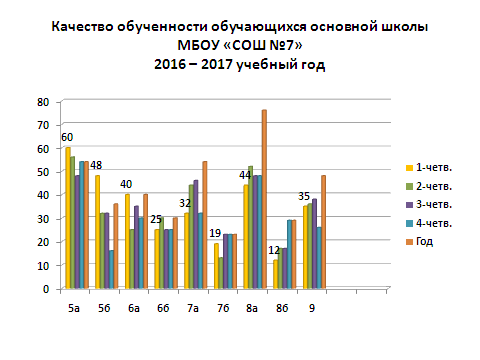         За 2016 – 2017 учебный год средний показатель качества знаний в 5 – 9 классах – 38,6%. Выше среднего показателя в классах: 8а (Дубровская А.Л.), 7а (Давыдова М.Р.), 6а (Волчкевич С.С.), 9 (Ларькина Ю.В.). Работу педагогического коллектива в этих классах считать положительной. Педагоги в полной мере учитывают подростковые особенности школьников, создавали условия для индивидуальной работы со слабоуспевающими и высокомотивированными школьниками. Не стабильные показатели качества знаний в 5б (Коваль О.Ю.), 8б (Карабут Н.В.). Выполнение программ за 2017-2018 учебный год	Весь программный материал по всем предметам учебного плана школы выполнен всеми учителями. Количество проведенных уроков совпадает учебным программа и КТП. КАЧЕСТВО ПОДГОТОВКИ ВЫПУСКНИКОВ4.5.1 Итоги государственной итоговой аттестации выпускников за курс основного общего образования. На ОГЭ – 9 в 2017 году по двум обязательным предметам (математике и русскому языку) а так же по предметам по выбору, порог успешности преодолели все 23 выпускника.Русский язык   По результатам ОГЭ по русскому языку все обучающиеся 9 классов успешно сдали экзамены. При этом на «5» сдали по русскому языку – 22 %, на «4» – 44 %, на «3» – 35 %. Результаты ОГЭ по русскому языку в 9 классе в 2017 году выше показателей 2015 – 2016 учебного года на 0,7 балла. Наибольшее количество верных ответов по русскому языку в 2017 году в 9 классе у Черниченко Натальи – 39 баллов, Стрючковой Алины – 38 баллов, Говорухина Ильи и Олейниковой Марины – по 36 баллов, Чернышевой Анны – 35 баллов (2016 год: Измайлова Виолетта – 38 баллов, Архипенко Сергей и Борисенко Дарья – 36 баллов; 2015 год: Манилова Сабрина -  36,  Прохоренко Алена – 35; Мещерякова Екатерина – 35 баллов).МатематикаНаблюдается понижение показателей среднего балла ОГЭ по математике из года в год. В 2017 году выпускники 9 класса понизили качество  по математике на 1 балл.По результатам ОГЭ по математике все обучающиеся 9 классов успешно сдали экзамены. При этом на «5» сдали по математике  – 9 %, на «4» – 35 %, на «3» – 57%.Наибольшее количество баллов по математике у Коломыцевой Ольги  – 23 балла, Чернышевой Анны – 23 балла, Говорухина Ильи – 21 балл, Стрючковой Алины – 20 баллов.Средний бал, полученный выпускниками по результатам ОГЭ на экзаменах по выбору 2017 годЭкзамены по выбору в 2017 году сдавали по 7-ти предметам. Наибольшее количество учащихся сдавали экзамены по обществознанию – 18 чел., географии – 15 чел., химии – 5 чел., биологии – 5 чел., истории – 2 чел., физике – 2 чел., информатике и ИКТ – 1 чел. Не выбраны предметы – литература и английский язык. По результатам всех экзаменов наиболее высокие результаты показали выпускники 9 класса Чернышева Анна – - 131 балл, Коломыцева Ольга – 125, Говорухин Илья 115, Стрючкова Алина – 115, Черниченко Наталья – 114, Олейникова Марина – 111 баллов. Наличие выпускников, окончивших обучение с отличием:В 2017 году получили аттестат с отличием об основном общем образовании Чернышева Анна, Коломыцева Ольга, Стрючкова Алина.Общие итоги ГИА-9 2017 годаИтоги государственной (итоговой) аттестации выпускников за курс среднего общего образования:Русский языкРезультаты ЕГЭ по русскому языку в 11 классе МБОУ «СОШ №7» в 2017 году ниже показателей 2016 года на 5 баллов, но выше районных на 1,5 балла.Наибольшее количество баллов на ЕГЭ по русскому языку по школе в 2017 году у Шайкина Григория – 98, Мещеряковой Екатерины – 96, Патетина Юрия – 86 баллов (2016 год: Монастырная Анастасия – 96, Мирошниченко Анна – 91, Асеева Валерия – 86; 2015 год: Шевченко Светлана – 84, Назаренко Иван – 76, Красюков Олег – 71, 2014 год: Выскребцева Арина -  92 балла).МатематикаВ 2017 году выпускникам 11 класса третий год был дан выбор возможности проведения двухуровневого ЕГЭ по математике (базовый и профильный варианты). Знание основ математики – базовый уровень необходим для получения школьником аттестата, а сдача профильного уровня - для поступления на профильные специальности в ВУЗы. ЕГЭ по математике в 2017 году на профильном уровне сдавали 8 человек – 47% (в 2016 году - 11 человек (73,3%), средний балл - 49,1; (в 2016 году средний балл – 47,6).Наибольшее количество баллов по математике на профильном уровне в 2017 году у Мещеряковой Екатерины – 76 баллов, Ениной Ольги – 74 балла, Чаленко Ирины – 62 балла (2016 год: по 56 баллов у Манучаряна Зураба, Маринчук Татьяны, Монастырной Анастасии, Ткаченко Дениса, Янишевской Алины; 2015 год: у  Назаренко Яна – 64 балла; 2014 год: у Яценко Ивана – 73 балла).Т.о. результаты ЕГЭ по математике выше почти на 2 балла от показателей прошлого года.Средний бал, полученный выпускниками по результатам ЕГЭ на экзаменах по выбору 2017 годаЭкзамены по выбору в 2017 году сдавали по 7-ти предметам (в 2016 году по 7-ми предметам, не выбраны предметы – литература, английский язык, информатика. Всего сдавали экзамены по выбору 18 выпускников 11 класса.                                           Улучшили показатели результатов ЕГЭ по сравнению с предыдущими годами по биологии – 56,8 (в 2016 году - 49,8 баллов), по химии – 72,5 баллов (в 2015 году – 58 баллов), по физике – 50 баллов (в 2016 году 49,5 баллов)Снизили показатели по географии – 65 баллов (в 2016 году – 68 баллов), по обществознанию – 50 баллов (в 2016 году - 61,5 баллов), по истории – 45,8 баллов (в 2016 году 63 балла). Наибольшее количество учащихся сдавали экзамены по обществознанию - 12 чел., по биологии – 5 человек, по истории – 5 чел., по физике – 2 чел., по химии – 2 чел.  Однако, не преодолели порог успешности по профильной математике – 1 чел., обществознанию – 4 чел., биологии – 1 чел.Наличие выпускников 11 класса, окончивших обучение с отличием:В 2017 году получили медаль «За особые успехи в учебе»: Мещерякова Екатерина, Шайкин Григорий (в 2016 году - Ковалева Валерия, Монастырная Анастасия; в 2015 году - Красюков Олег, Назаренко Иван, Шевченко Светлана), процентное соотношение понижено почти на 3%.Аттестаты за курс среднего общего образования получили все 19 выпускников.Каждый выпускник школы, родители и педагоги своевременно получали всю необходимую информацию по вопросу проведения ГИА – 2017. 	Выпускникам была предоставлена возможность пользования Интернет-ресурсами при подготовке к итоговой аттестации.            На базе школы действовал пункт проведения экзамена ЭГЭ и ОГЭ, что накладывало на администрацию и на учителей большую ответственность. Все, кто был задействован в подготовке здания и территории, серьёзно отнеслись к своей работе, и школа выглядела  на достаточно высоком уровне. Задачи на 2017-2018 учебный год:1. Провести на педсовете подробный анализ  результатов государственной итоговой аттестации выпускников 9 и 11, 12 классов. 2. На заседаниях школьных методических объединений систематизировать и выявить типичные ошибки в подготовке выпускников к итоговой аттестации и спланировать работу по их устранению; организовать обмен опытом по подготовке к экзаменам.3. Организовать проведение в течение всего учебного года  консультаций, индивидуальных и групповых занятий по подготовке к итоговой аттестации, по отработке трудных тем.4. Усилить ВШК за подготовкой обучающихся к ГИА (контроль посещаемости уроков и дополнительных занятий, тематический контроль, контроль за состоянием преподавания, контроль за прохождением программ, за работой школьных методических объединений).6. Обеспечить информационно-методическую поддержку педагогам по выполнению разных типов заданий КИМов: курсы повышения квалификации, семинары, тьюторские курсы, муниципальные и школьные методические объединения учителей–предметников.8. Организовать  психолого-педагогическую поддержку выпускникам 9 и 11 классов.4.5.3  Результаты Всероссийских проверочных работ 4 и 5 класс.В соответствии с приказом Министерства образования и науки Российской Федерации от 27.01.2017 № 69 «О проведении мониторинга качества образования», Распоряжением Федеральной службы по надзору в сфере образования и науки (Рособрнадзор) от 30 августа 2016 года N 2322-05 «Об утверждении графиков проведения мероприятий, направленных на исследование качества образования на 2016-2017 годы», Распоряжением Федеральной службы по надзору в сфере образования и науки (Рособрнадзор) от 21.10.2016 N 2733-05 «О внесении изменений в распоряжение Федеральной службы по надзору в сфере образования и науки (Рособрнадзор) от 30 августа 2016 года N 2322-05», письмами Федеральной службы по надзору в сфере образования и науки (Рособрнадзор) от 02.02.2017 № 05-41 «Всероссийские проверочные работы» и от 23.03. 2017 N 05-104 «О проведении Всероссийских проверочных работ в 2017 году», приказом управления образованием муниципального образования Тбилисский район от 10.04.2017.г. № 261 «О проведении Всероссийских проверочных работ в общеобразовательных организациях муниципального образования Тбилисский район в апреле-мае 2017 года» проведены Всероссийские проверочные работы в 4-х классах начального общего, 5-х классах основного общего образования. Первая апробация ВПР проводилась в школе в мае 2016 года в 4-х классах в соответствии с требованиями ФГОС начального общего образования по учебным предметам «Русский язык», «Математика», «Окружающий мир». Поэтому освоена технология проведения проверочных работ: самостоятельно регистрировались на информационном портале СтатГрад, скачивали комплекты материалов, организовывали выполнение работ, проверяли ответы участников с помощью единых критериев и загружали результаты в систему. После завершения апробации ВПР в личном кабинете МБОУ «СОШ №7» на портале СтатГрад были опубликованы аналитические материалы: статистика по отметкам, статистика достижений планируемых результатов в соответствии с примерными основными образовательными программами и ФГОС, статистические данные качества обученности, индивидуальные результаты участников ВПР. Материалы позволяют проанализировать результаты проведения проверочных работ по учебным предметам «Русский язык», «Математика» и «Окружающий мир» на уровне региона, муниципального образования и МБОУ «СОШ №7».ВПР Русский язык 4 класс ВПР Математика - 4 класс 2017 годВПР Окружающий мир - 4 класс 2017 год Выпускники 4б класса (учитель Казакова Н.П.) показали высокий уровень освоения основных образовательных программ по русскому языку, математике и окружающему миру, а в 4а классе (учитель Могиленко С.С.) результаты значительно ниже краевых и среднероссийских, В целом можно утверждать, что обучающиеся 4-х классов готовы к продолжению образования на уровне основной школы.В связи с этими показателями необходимо использовать результаты проверочных работ для обучения учителей анализу оценки результатов ВПР, для корректировки, фиксации динамики формирования учебных результатов, разработки индивидуальных образовательных траекторий для слабоуспевающих и одарённых обучающихся.ВПР Русский язык - 5 класс 2017 годВПР Математика - 5 класс 2017 годВПР История - 5 класс 2017 годВПР Биология - 5 класс 2017 годПервая апробация ВПР в 5-х классах проводилась в мае 2017 года по учебным предметам «Русский язык» и «Математика», «История», «Биология». Как видно из диаграммы, - количество «2» больше среднероссийского результата по русскому языку, биологии,;- количество «3» больше среднероссийского результата по математике, истории;- количество «4» «5»  меньше среднероссийского результата по всем предметам ВПР.Таким образом, обучающиеся 5-х классов продемонстрировали наиболее низкие результаты: отметок «2» и «3» в школе больше, чем в среднем по России, а отметок «4» и «5» - меньше, что отражено в таблицах, что может являться свидетельством. Вывод:Учебный план за 2017 – 2018 учебный год выполнен по всем предметам.Осуществлен полный переход на ФГОС НОО в 1 – 4 классах и на ФГОС ООО в 5 – 9 классах.Все выпускники 2017 года 9-х и 11-го классов получили основное общее и среднее общее образование, результаты выше прошлого года показателей ОГЭ по русскому языку, обществознанию, биологии, физике, истории; ЕГЭ по математике (базовый и профильный уровень), биологии, химии, физике.Ежегодно выпускники 11 класса выбирают экзамены по всем предметам.Апробировали ВПР в 4-х и 5-х классах, в 2017 - 2018 году – в 6 классах.Дополнительные образовательные услуги расширили сеть образовательных услуг прямо в школе.Учителя и классные руководители ответственно относятся к своим обязанностям, их сотрудничество с родителями, советом профилактики, администрацией позволили создать благоприятные условия для получения качественного образования.Однако есть проблемы, требующие особого внимания:- за прошлый учебный год понизились показатели уровня обученности с 99,5% до 98,5% и качество образования с 54% до 48%.- низкий уровень обученности во время контроля показали обучающиеся 4а, 7б, 8б классов (контрольные работы по русскому языку, математике, окружающему миру);- недостаточная работа ведется по повышению качества обучения школьников, есть резерв обучающихся, имеющих по одной «4» и по одной «3»;- слабые теоретические знания по истории, физической культуре у учащихся.Задачи на 2017 – 2018 учебный год:Реализовать дорожную карту по повышению качества образования в МБОУ «СОШ №7».Организовать изучение ОПК в 1 – 3, 5 – 8 классах во внеурочной деятельности, в 9 и 10, 11 классах за счет курсов по выбору и элективных курсов, ОРКСЭ в 4-х классах, Астрономии в 10 и 11 классах.Продолжить освоение адаптированных программ для обучения детей VIII  вида в 4а, 4б, 5а, 6а, 6б классах.Усилить внутришкольный контроль:- за качеством подготовки выпускников основного общего и среднего общего образования к ГИА;- за уровнем обученности обучающихся и, в частности, в 5а, 7б, 8б классах;- за организацией работы со слабоуспевающими детьми и резервом по повышению качества образования;- за организацией обобщающего повторения по ранее изученным темам.   5. Организовать психолого-педагогическую поддержку для выпускников 9-х и 11-го классов.ОЦЕНКА ОРГАНИЗАЦИИ УЧЕБНОГО ПРОЦЕССА  МБОУ «СОШ №7»5.1. Характеристика образовательного процесса и его организационно-педагогическое обеспечение.Формы получения образования: дневная (очная), индивидуальное обучение на дому по медицинским показаниям – 1 чел.Школа работает в условиях одной смены с пятидневной рабочей неделей 1 – 8 классы, с шестидневной рабочей неделей 9 – 11 классы. Продолжительность уроков в соответствии с решением Управляющего совета школы – 40 минут. Учебные занятия начинаются в 8 часов. Продолжительность перемен  между уроками – 20 минут (для горячего питания обучающихся).  Во второй половине дня проводятся дополнительные занятия в кружках, спортивных секциях, факультативах, СМГ.Обновление содержания образования осуществляется за счёт  перехода ФГОС НОО в 1- 4 кл.,  и ФГОС ООО в 5 – 8 кл.:-  иностранный язык изучается со 2 класса, информатика и ИКТ с 7 класса как обязательные предметы;- 11 класс – социально-педагогический профиль; - 10 класс – медико-биологический профиль; -  введена предпрофильная подготовка в 9-х классах;- в 9-ых классах успешно прошла защита социальных проектов;-  кадровое и методическое обеспечение соответствует требованиям учебного плана.Сведения о наполняемости классов: 5.3. Численность учащихся и классов-комплектов    Из года в год наблюдается тенденция увеличения контингента обучающихся, количество учащихся 1-11 классов в 2016 – 2017 учебном году по сравнению увеличилось на 22 человек, а 2017 – 2018 учебном году увеличилось на 26 человек.          Средняя наполняемость классов составила 24 человека.          Реализация проекта «Модель единого учебного комплекса как средство создания равных стартовых возможностей для обучения детей в школе» в сотрудничестве с двумя детскими садами позволила охватить предшкольным образованием – 100% детей, проживающих в микрорайоне школы. Занятия вели опытные учителя Казакова Н.П. и Могиленко С.В. В 1-ые классы зачислены все дети соответствующего возраста из микрорайона школы, а также из других микрорайонов. В 2017 – 2018 учебном году «Малышкину школу» ведут Чернышева Т.В. и Вишнякова В.Ф.    Движение обучающихся:Из приведенных данных видно, что текучесть обучающихся стабилизировалась по причине закрытия реабилитационного центра «Огонек».  ОЦЕНКА ВОСТРЕБОВАННОСТИ ВЫВЫПУСКНИКОВ.6.1. Жизнеустройство выпускников 11 класса МБОУ «СОШ № 7» Жизнеустройство выпускников 9 класса МБОУ «СОШ № 7» Информация о выпускниках, обучающихся в ВУЗах по педагогической специальности6.3 Творческие достижения обучающихся:ОЦЕНКА КАЧЕСТВА КАДРОВОГО ОБЕСПЕЧЕНИЯМБОУ «СОШ № 7» полностью укомплектована педагогическими кадрами: процесс обучения ведется по всем предметам учебного плана. Большинство педагогов – это грамотные профессионалы, имеющие квалификационные категории, 24% педагогов  имеют высшую категорию, 38% - первую квалификационную категорию.7.1. Сведения об административных работниках Кадровый состав педагогических работников 2017-2018 учебного года7.3 Сведения о педагогических работниках (включая административных и др. работников, ведущих педагогическую деятельность)7.4. Средняя недельная нагрузка на одного педагогического работника: 20 час.7.5. Средняя заработная плата педагогического работника: 27484 руб.7.6. Количество педагогических работников, работающих с детьми, требующими педагогической коррекции: заместитель директора по ВР, социальный педагог, психолог, 2 учителя физической культуры, 1 руководитель СМГ.7.7. Участие в профессиональных педагогических конкурсах:ОЦЕНКА БИБЛИОТЕЧНО-ИНФОРМАЦИОННОГО ОБЕСПЕЧЕНИЯ НА 2017-2018 УЧЕБНЫЙ ГОД       Все обучающиеся обеспечены бесплатными учебниками. IX. ОЦЕНКА МАТЕРИАЛЬНО-ТЕХНИЧЕСКОГО ОБЕСПЕЧЕНИЯ 9.1. Оснащение учебных кабинетов9.2. Информатизация образовательного процесса9.3. Библиотечно-информационное оснащение образовательного процесса9.4  Медико-социальные условия пребывания участников образовательного процессаФУНКЦИОНИРОВАНИЕ ВНУТРЕННЕЙ СИСТЕМЫ ОЦЕНКИ КАЧЕСТВА ОБРАЗОВАНИЯЦелью системы оценки качества образования (СОКО) в МБОУ «СОШ №7» является совершенствование управления качеством образования, предоставление всем участникам образовательного процесса и общественности достоверной информации о качестве образования в школе, а также выявление с помощью системы критериев и показателей зависимости между ресурсами, условиями обучения и его результатами.Качество образовательных результатов и ресурсного обеспечения учебно-воспитательного процесса включает: качество образовательных программ, уровень квалификации педагогических работников, осуществляющих учебно-воспитательный процесс, степень обученности и уровень индивидуальных образовательных достижений обучающихся, качество средств учебно-воспитательного процесса (материально-технических, учебно-методических, информационных и др.), качество образовательных технологий, качество управления образовательными системами различного уровня и процессами. Приказом директора школы от 31.08.2017 года №704 «Об организации внутренней системы оценки качества образования в МБОУ «СОШ №7» назначены ответственные лица за проведение мониторинговых исследований, за своевременную и достоверную подачу данных в управление образованием муниципального образования Тбилисский район.Таким образом, в понятие система оценки качества образования, наряду с оценкой знаний школьников, включен весь комплекс показателей, начиная от организации питания и досуга обучающихся до учебно-методического обеспечения образовательного процесса. Мониторинг позволяет оценивать степень доступности образовательных услуг с учетом реальных потребностей и возможностей школьников; учитывать влияние школы на здоровье детей и их социализацию; расширять систему дополнительного образования; анализировать отсроченные или косвенные эффекты деятельности своего учреждения и системы образования в целом.Анализ показателей деятельности организацииАнализ жизнедеятельности школы позволил определить её основные конкурентные преимущества, а именно:в школе работает квалифицированный педагогический коллектив, мотивированный на деятельность по развитию образовательного учреждения;разработана система морального и материального стимулирования педагогических работников, работников службы сопровождения и технического персонала;обеспечивается повышение уровня информированности и технологической грамотности педагогов в вопросах здоровьесбережения;уровень подготовки выпускников позволяет им продолжать получать образование в высших и среднихпрофессиональных заведениях;использование современных педагогических технологий (в том числе – информационно-коммуникационных технологий) способствует повышению качества образовательного процесса.Всё это обеспечивает достаточно высокий авторитет образовательной организации в социуме. В МБОУ «СОШ №7» работают творческие педагоги и обучаются талантливые дети.В ходе анализа выявлены следующие проблемы:недостаточно эффективно осуществляется внедрение педагогами активных форм и методов проведения уроков (дискуссии, исследовательская работа, проектная деятельность).требуется активнее повышать уровень квалификации педагогов для устранения вышеуказанной проблемы и по вопросам внедрения ФГОС НОО и ФГОС ООО, используя для этого различные формы (очные, дистанционные).ОЦЕНКА КАЧЕСТВА ВОСПИТАТЕЛЬНОЙ СИСТЕМЫ    В МБОУ "СОШ № 7" в 2017 - 2018 учебном году обучается  478 учащихся в 20 классных коллективах.    Воспитательная работа строилась в соответствии с планом учебно-воспитательной работы на этот учебный год. Основной целью воспитательной работы являлось обеспечение единого комплексного подхода к разрешению ситуаций, связанных с проблемами безнадзорности и правонарушений и создании условий для эффективного   функционирования   системы   профилактики   безнадзорности и правонарушений. Реализация которой осуществлялась в рамках программы «Правила жизни», рассчитанной на 5 лет (2014-2019 гг.), а также соблюдение приоритетов Закона № 1539.        Благодаря слаженной и целенаправленной работе специалистов ШВР и педагогического коллектива, в учебном году были решены поставленные задачи:Семьи и дети, нуждающиеся в поддержке школы, получали необходимую психолого-педагогическую помощь. Было решено несколько десятков конфликтов,  возникших между детьми по причине отсутствия должного внимания детям дома и отсутствия взаимопонимания. Дети, состоящие на учете и в «группе риска», проживающие в семьях СОП и ТЖС вовлечены во внеурочную деятельность и задействованы в школьных и районных  мероприятиях.Проведена активная профилактическая работа по Закону Краснодарского края от21.07.2008 № 1539 - КЗ «О мерах по профилактике безнадзорности и правонарушений несовершеннолетних  в Краснодарском крае»: - осуществляется ежедневный контроль над обучением и посещаемостью несовершеннолетних, нарушивших Закон, беседы, лекции и тесты по ЗОЖ, профилактике ПАВ, наркомании, табакокурения, употребления алкоголя, антитеррору, - осуществляется ежемесячное посещение семей, с целью проверки состояния социально-бытовых условий проживания и занятий ребенка, - постоянный контроль за досуговой деятельностью несовершеннолетних,-  вовлечение в школьные кружки и секции: «Волейбол», «Баскетбол», «Шахматы», «Мини-футбол» и др., а также в культурно-массовую, спортивную  жизнь школы, района.     Однако, нарушителей Закона № 1539 в этом году выявлено трое:Сведения о правонарушениях обучающихся:      В 2017-2018 учебном году на профилактическом учете в ОПДН состоит 2 человека(Гончаров Д., 9 Б класс, Кривобоков В., 6 Б класс), 3 учащихся в КДН и ЗП (Гринцевич Е., 9 Б класс, Якименко Д., 8 Б класс, Залозная В., 6 Б класс), 5 учащихся на ВШУ (Ушаков А., 10 класс, Симонова А., 6 Б класс, Саморядова В., 8 А класс, Тевзадзе Е., 8 Б класс).    На учете в СОП состоят 5 семей: Гринцевич Е., Ушакова А., Седова А., Жихаревой К., Якименко Д.   Все учащиеся, состоящие на профилактическом учете вовлечены в кружки и секции:   Все учащиеся, проживающие в семьях СОП и ТЖС также вовлечены в кружки и секции:     С обучающимися, состоящими на профилактическом учете и семьями, состоящими в СОП и ТЖС ведется непрерывная работа с участием специалистов ШВР и классных руководителей, с посещением на дому, с привлечением сотрудников ОПДН.   Особое внимание уделялось вопросу мотивирования всех участников образовательного процесса на приобретение знаний, умений, навыков необходимых для формирования правильных взглядов на здоровье и здоровый образ жизни. В соответствии с планом воспитательной работы, для  всех учащихся школы прошли классные часы по профилактике табакокурения с участием социального педагога, психолога, школьной мед. сестры, ребята посетили к/т «Юбилейный», где встретись с врачом-наркологом и посмотрели фильмы о вреде курения. Старшеклассники приняли участие в экспресс-тестировании на ПАВ. По итогам тестирования выявлено 5 курящих учащихся.Большое внимание уделяется развитию школьного ученического самоуправления«Эдельвейс».     Развитие школьного ученического самоуправления происходит более активно, чем в прошлом году. За год проведено 12 собраний и составлено 12 протоколов. Каждый из участников Совета ответственно подошел к своим обязанностям и помогал лидеру Ученического самоуправления Янкову Дмитрию, ученику 9 «А» класса, осуществлять деятельность Совета. В выборах лидера ШУС – 2017 принимали участие: Коломыцева Ольга, 10 класс, Дубинкин Олег, 8 А класс, Ашихмина Анастасия, 8 А класс. Более 130 голосов набрал ученик 9 А класса Янков Дмитрий. Заместителем стал Дубинкин Олег, ученик 8 А класса. Дима активно принимала участие в жизни школы, района и края. Он является ведущим школьных мероприятий, принимает участие в спортивной жизни школы и района, победитель и призер предметных олимпиад, участник краевой олимпиады по химии, организует сам и помогает организовать школьные массовые мероприятии, является спецкором школьной газеты «Школа Семь». Деятельность лидера направлена на совместную работу ученического актива и учителей. Дежурство классов стали нести ответственней, Дмитрий контролирует дежурство классов. За дежурство можно отметить следующие классные коллективы: 7 Б, 8 А, 9 А классы.      В школе с 2005 года выпускается газете «Школа Семь».    Наиболее активными спецкорами стали: Ашихмина А., Жихарева К., Борисова А., Тучков Н., Янков Д., Тимохина А., Стрючкова А., Коломыцева О.     В течение года юнкоры освещали события в газете «Школа Семь» и на школьном сайте, в центре внимания которых оказывались ребята нашей школы.      Заместитель лидера Дубинкин Олег, активно принимал участие в школьных и районных мероприятиях, участвовал в новогоднем спектакле и является членом кружка «Вдохновение», организовал и провел мероприятие, приуроченное ко Дню космонавтики. Члены УС следили за ношением формы и контролировали дежурство по школе.    В течение учебного года реализация поставленных задач осуществлялась по приоритетным направлениям воспитательной работы:Нравственно-эстетическое воспитаниеПатриотическое воспитаниеСпортивно-оздоровительное воспитание Трудовое воспитание Детское самоуправлениеПрофилактическая работа Социо - культурное воспитание      Большое внимание уделяется патриотическому воспитанию:проведение Уроков мужества и пятиминуток, поисковая работа, работа музея и лекторской группы, участие в казачьих мероприятиях, библиотечные уроки на патриотическую тематику, Всекубанские классные часы, тематические линейки, викторины и различные мероприятия в рамках недели кубановедения и др. Школьники принимали активное участие в Месячнике ОМР – 2018.       На празднике «Первый звонок» была продолжена высадка кустов сирени на школьном дворе  - аллея Славы «Сирень 1945 года».     Спортивная работа в 2017-2018 году была организована на высоком уровне и даласоответствующие результаты.Школа тесно сотрудничает с учреждениями дополнительного образования (сЦентральной детской библиотекой и межпоселенческой централизованной библиотечной системой, библиотекой сахарного завода, ДЮСШ, МАОУ ЦДОД «ТЮЗ», МБУК «Тбилисский РДК», центр «Казачок»», КДЦ, ЦВДЭ, к/т «Юбилейный», центром «Лада», специалистами ЦРБ, отделом по делам молодежи, ж/д станцией «Гречишкино», РДК, ОПДН, ГИБДД и др.), что дает возможность получить широкий спектр знаний.      Работа по дополнительному образованию в минувшем учебном году была направлена на выполнение задач по дальнейшему обеспечению доступных форм занятости детей и подростков во внеурочное время с учетом их индивидуальных способностей. Ребята занимались в кружках и спортивных секциях, согласно режима работы школы во 2 половине дня.  На базе школы работал 21 кружок по ФГОС, вокальная студия «Карусель», 4 спортивных секции в спортивном клубе «Олимпийские резервы»: «Баскетбол», «Волейбол», «Мини-футбол», «Спортивный туризм» и спортивный кружок «Шахматы», 4 секции от ДЮСШ и ДЮСШ «Авангард»: «Футбол», «Волейбол», «Легкая атлетика», «Тхэквандо».       123 ребенка были охвачены кружками казачьей направленности, таких как: «История кубанского казачества», кружком «Основы православной культуры» были охвачены 445 детей.       120 обучающихся посещали занятия по баскетболу, волейболу, мини-футболу, кружку «Туристический», проводимые  в спортивном клубе «Олимпийские резервы» и спортивных занятиях в вечернее время (Андриянченко С.А., Стельников Е.В., ПДО),        10 ребят занимались в профильном отряде «ЮИД» (руководитель - Чумпалов В.А., учитель технологии); 10 учащихся состояли в профильном отряде «ЭКО» (руководитель – Ромашова Т.В., учитель биологии), 10 человек – в профильном отряде «Юные тимуровцы» (руководитель Кобышева О.М.). эти отряды продолжат свою работу в летний период 2017-2018 учебного года.       Более 100 детей занимались в спортивных секциях ДЮСШ - секция «Волейбол»,- секция «Футбол»,- секция «Тхэквандо»,- секция «Легкая атлетика».       Около 70 обучающихся занимаются в вокальной студии ЦЭВД «Карусель» (Болдырева Т.В.).    445 ребят были заняты во внеурочной деятельности по ФГОС НОО и ФГОС ООО в 21 кружке по пяти направлениям.      В нашей школе самый высокий показатель межведомственного взаимодействия в районе. Совместно проводятся дни безопасности,  специалисты организаций приглашаются для выступления на классных часах, на общешкольных родительских собраниях, мероприятиях, проводимых в течение учебного года.       Ученический коллектив школы сформирован и сплочен хорошо. Быть членом ученического совета престижно, они имеют больше возможностей для самореализации. Эти ребята оказывают положительное влияние на коллектив школы. Система работы членов УС со старостами класса отработана не до конца, есть свои недочеты. Есть недочеты и по контролю школьной формы. Однако, все ребята очень активные. Они с удовольствием включаются в жизнедеятельность школы, делятся своими предложениями и идеями, вовлекая других школьников в свой актив.      Художественно-эстетическое направление реализовывалось и будет продолжать реализовываться через вокальные кружки «Звонкая капель» и «Домисолька», руководитель Давыдова М.Р., учитель музыки, вовлекла более 100 детей в пение, они с удовольствием выступают на сцене; участники достигли более высокого результата, выступают на сценах РДК и КДЦ. Одним из достижений можно считать привлечение мальчишек к миру музыки и пения.     Все поставленные задачи целесообразны в использовании. Каждая имеет свою ценность в реализации деятельности специалистов штаба воспитательной работы.  Приложение № 2Показатели
деятельности общеобразовательной организации, подлежащей самообследованию
(утв. приказом Министерства образования и науки РФ от 10 декабря 2013 г. № 1324)НаименованиеСтр.Введение3Общие сведения4Оценка образовательной деятельности МБОУ «СОШ №7»8Оценка системы управления организации11Оценка содержания и качества подготовки обучающихся 13Оценка организации учебного процесса МБОУ «СОШ №7»25VI. Оценка востребованности выпускников 27VII. Оценка качества кадрового обеспечения 28VIII. Оценка библиотечно-информационного обеспечения на 2017-2018 учебный год33IX. Оценка материально-технического обеспечения 37Функционирование внутренней системы оценки качества образования41Оценка качества воспитательной системы42Приложение № 2 Показатели
деятельности общеобразовательной организации, подлежащей самообследованию
47№п/пНаименование локального актаДата утвержденияПоложение о педагогическом совете.31.08.2017 г. приказ № 704Положение об Управляющем совете.№ 31.08.2013 г.Приказ № 469Правила приема  граждан на обучение по образовательным программам  начального общего, основного общего и среднего общего образования.  31.08.2017 г. приказ № 704Положение о порядке и основаниях перевода, отчисления и восстановления обучающихся, порядке оформления возникновения, приостановления и прекращения отношений между Учреждением и обучающимися и (или) родителями (законными представителями) несовершеннолетних обучающихся. 31.08.2017 г. приказ № 704Положение об организации и осуществлении образовательной деятельности по основным общеобразовательным программам – образовательным программам начального общего, основного общего и среднего общего образования.31.08.2017 г. приказ № 704Положение о текущем контроле успеваемости и промежуточной аттестации  обучающихся.31.08.2017 г. приказ № 704Положение о единых требованиях к устной и письменной речи обучающихся, к проведению письменных работ и проверке тетрадей. 31.08.2017 г. приказ № 704Положение о Комиссии по урегулированию споров между участниками образовательных отношений.31.08.2017 г. приказ № 704Положение о классном руководителе.31.08.2017 г. приказ № 704Положение по организации и проведению аттестации педагогических работников на соответствие занимаемой должности.31.08.2017 г. приказ № 704Положение о порядке самообследования.31.08.2017 г. приказ № 704Положение о публичном докладе.31.08.2017 г. приказ № 704Положение о комплектовании 10-х классов профильного обучения.31.08.2017 г. приказ № 704Правила поведения обучающихся.31.08.2015 г. приказ № 283Правила о поощрениях и взысканиях обучающихся.31.08.2015 г. приказ № 283Положение об оказании дополнительных платных образовательных услуг.31.08.2017 г. приказ № 704Положение о «Малышкиной школе»31.08.2017 г. приказ № 704Положение о группах интенсивной образовательной деятельности.31.08.2017 г. приказ № 704Правила внутреннего трудового распорядка учащихся.31.08.2017 г. приказ № 704Положение об общем собрании трудового коллектива.31.08.2017 г. приказ № 704Положение о порядке применения к учащимся и снятия с учащихся мер дисциплинарного взыскания.31.08.2017 г. приказ № 704Положение о Совете профилактики правонарушений несовершеннолетних.29.08.2014 г. приказ № 487Положение о Контрактном управляющем.29.08.2014 г. приказ № 487Положение о порядке ведения  личных  дел педагогов и сотрудников.	29.08.2014 г. приказ № 487Положение об организации внеурочной деятельности.29.08.2014 г. приказ № 487Положение о проведении школьных тематических вечеров.29.08.2014 г. приказ № 487Положение о школьном конкурсе «Лучший класс года».29.08.2014 г. приказ № 487Положение об общешкольной родительской конференции.31.08.2013 г. приказ № 469Положение о порядке размещения и обновления информации на официальном сайте учреждения.31.08.2017 г. приказ № 704Положение об электронном журнале.31.08.2013 г. приказ № 469Положение о психолого-педагогическом консилиуме (ПМПК).31.08.2013 г. приказ № 469Положение об организации горячего питания.31.08.2013 г. приказ № 469Положение о единой школьной форме и внешнем виде учащихся.29.08.2014 г. приказ № 487Положение о системе оплаты труда работников.30.08.2014 г. приказ № 524Положение №1 о распределении базовой части фонда оплаты труда педагогического персонала за аудиторную (проведение уроков) и неаудиторную (внеурочную) деятельность учителя.30.08.2014 г. приказ № 524Положение № 2 о распределении стимулирующей части фонда оплаты труда учителей, осуществляющих учебный процесс.30.08.2014 г. приказ № 524Положение № 3 о распределении стимулирующей части фонда платы труда административно-управленческого и педагогического персонала, не связанного с учебным процессом.30.08.2014 г. приказ № 524Положение № 3/1 о распределении стимулирующей части  фонда оплаты труда учебно-вспомогательному и техническому персоналу.30.08.2014 г. приказ № 524Положение о порядке формирования и расходования фонда экономии заработной платы.30.08.2014 г. приказ № 524Положение о мерах пожарной безопасности.31.08.2013 г. приказ № 469Положение работе уполномоченного (доверенного) лица по охране труда трудового коллектива.31.08.2013 г. приказ № 469Правила охраны труда, техники безопасности и противопожарной защиты.31.08.2013 г. приказ № 469Положение о комиссии по охране труда.31.08.2013 г. приказ № 469Положение об административно- общественном контроле по охране труда.31.08.2013 г. приказ № 469Положение о контрольно-пропускном режиме.31.08.2013 г. приказ № 469Положение о порядке разработки и утверждения локальных нормативных актов31.08.2013 г. приказ № 469 Положение о Штабе воспитательной работы (ШВР).31.08.2013 г. приказ № 469 Положение о школьном самоуправлении.31.08.2013 г. приказ № 469 Положение об Ученическом совете.31.08.2013 г. приказ № 469 Положение о дежурстве в школе.31.08.2013 г. приказ № 469 Положение об аттестации учебных кабинетов.31.08.2013 г. приказ № 469 Положение о школьной дискотеке.31.08.2013 г. приказ № 469 Положение о конкурсе «Ученик года».31.08.2017 г. приказ № 704Положение о ведении классного журнала.31.08.2013 г. приказ № 469 Положение о ведении дневников.31.08.2013 г. приказ № 469 ПоказательПоказательКоличество%Классы (группы) -  всегоКлассы (группы) -  всего20 100Обучающиеся - всегоОбучающиеся - всего481100в том числе:в том числе:занимающихся по базовым общеобразовательным программамзанимающихся по базовым общеобразовательным программам481100занимающихся по программам дополнительной (углубленной) подготовки занимающихся по программам дополнительной (углубленной) подготовки --занимающихся по адаптированным образовательным программам (указать вид) - VIII вид занимающихся по адаптированным образовательным программам (указать вид) - VIII вид 122,5Обучающиеся, получающие образование по формам очное481100Обучающиеся, получающие образование по формам очно-заочное (вечернее)--Обучающиеся, получающие образование по формам заочное--Обучающиеся, получающие образование по формам семейное --Обучающиеся, получающие образование по формам индивидуальное обучение на дому10,2Обучающиеся, получающие образование по формам экстернат--Воспитанники детских домов, интернатовВоспитанники детских домов, интернатов--Дети-инвалидыДети-инвалиды40,9Дети группы рискаДети группы риска61,3Смена Классы ( группы)Общее количество обучающихся в смене1 смена1-114812 сменанет-ГодНаименование мероприятий проведенных на базе ОУмарт2017Лауреаты краевого конкурса на  лучшую модель организации трудового обучения и воспитания в общеобразовательных организациях Краснодарского краяСрокКоличество группКоличество уч - ся% от общего количества1 год: «Малышкина школа»«Интенсив – группы» 25455522Наименование показателяФактическое значениеФормы (виды)  внутришкольного контроля- экспертное оценивание;- тестирование, анкетирование;- проведение контрольных и других проверочных работ;- статистическая обработка информации;- наблюдение уроков, внеклассных мероприятий, родительских собраний;- классно-обобщаюший, тематический контроль;.- собеседования с обучающимися, педагогами, родителями.Периодичность проведения внуришкольного контроляВ соответствии с Положением о внутренней системе оценки качества образования и планом внутришкольного контроля.Формы отчетности - данные государственной итоговой аттестации выпускников 9, 11 классов;- данные независимой региональной оценки уровня учебных достижений обучающихся 4, 5, 6, 11 классов;- сравнительный анализ оценки качества за несколько лет;- данные школьного, муниципального, регионального этапов всероссийской олимпиады школьников;- данные внутришкольного мониторинга (входного, полугодового, итогового) обучающихся 2 – 11 классов;- оценки уровня образовательных достижений с помощью контрольных измерительных материалов (традиционных контрольных работ, тестов, анкет и др.), имеющих стандартизированную форму и содержание которых соответствует реализуемым программам;- данные участия в конкурсах разного уровня;- данные о состоянии здоровья и психического развития обучающихся;- динамика правонарушений обучающихся;- процент обучающихся на «4» и «5» по классам в сравнении класса с самим собой за прошлые годы.Формы участияФункции органов РуководителиРежим работы Педсовет школыУправление жизнедеятельностью школыДиректорНе реже 4 раз в годуУправляющий совет школыОпределение основных направлений программы развития учреждения.Защита и содействие в реализации прав и законных интересов участников образовательного процесса.Председатель Управляющего советаНе реже 4 раз в годуСобрание трудового коллективаКоллегиальное решение важных вопросов жизнедеятельности трудового коллектива школыПредседатель, избираемый из числа участников собранияне реже одного раза в годМетодический советОрганизация информационного обеспечения педагогов о современных научных подходах в образовательной, педагогической деятельности.Овладение на практике педагогами школы современными образовательными технологиями.Ответственное лицо за методическую работу в школе4 раза в годШкольные методические объединение (ШМО)Осуществление  методической поддержки и помощи учителям;создание условий для совершенствования профессионального мастерства педагогов школы и повышения качества обучения.Руководители ШМОНе менее 4 раз в годШтаб воспитательной работы (ШВР)Организация профилактической работы по предупреждению правонарушений несовершеннолетних, обеспечение  межведомственного взаимодействия, мероприятий по воспитанию, развитию и социальной защите обучающихся в школе и по месту жительства, содействие охране их прав.Заместитель директора по воспитательной работеНе менее 1 раза в месяцШкольное ученическое самоуправление «Эдельвейс»Разрабатывает и принимает актуальные документы, представляет интересы школьников перед лицом администрации и учителей, организующие школьную жизнь, координирует работу классных коллективов, организует внеурочную жизнедеятельность детского коллектива.Лидер Стрючкова Алина, 10 классЗаместиель Сухарев Игорь, 11 класс 1 – 2 раза в месяцСовет профилактикиМежведомственное взаимодействие с ОПДН, КДН и др. учреждениями;организация индивидуально-профилактической работы с детьми,  состоящими на профилактических учетах; мониторинг занятости во внеурочное время и в частности на каникулах;выездные рейды. Социальный педагог1 раз в месяцПроблемные творческие группысоздание мотивации и условий для творческой работы педагогов; внедрение в практику передового педагогического опыта.Заместители директора, руководители группПо мере необходимостиРодительский комитет классаУкрепление связей между семьей, школой, общественнымиорганизациями в целях обеспечения единства воспитательного воздействия на обучающихся и повышения его результативности.Председатели классных родительских комитетов4 раза в годОбщешкольная конференцияПринятие концептуального проекта развития школыВыбор Управляющего совета. Директор1 раз в 2 годаОбщешкольные родительные собранияПроблемы учебно-воспитательной работы, пополнение  материально-технической базы школыДиректор, заместители директора не реже 4 раз в год2009/20102010/20112011/20122012/20132013/20142014/20152015/20162016/20172017/20181 полуг.Всего учащихся 359 374379/415360/371388/398411/417433455481Успеваемость:98,8 99,499,2%99,498,9%98,8%99,5%98,597, 5на «4» и «5»(141) 43,3% (145) 45,6%(166) 44,6% (155) 47%(156) 44,2%(166) 40,4%(186)54,5%19048.1%14743,8с одной «3» (резерв качества) 161910222220161517с одной «2» 1нетнет1140410с двумя и более «2» нет 23131224Выпускники 9 классов402639+3292832422344Аттестаты особого образца41544332Претенденты -2Выпускники 11 классов142822171412151717Выпускники 12 классовНет Нет 1042002-Золотые медалисты НетНет312- Краснодарского края4- РФ322Претенденты - 3Серебряные медалисты---1-----Поступление в высшие учебные заведения выпускников 11 классов 50%Сузы – 21%82%ССУЗ – 7%95%76%ССУЗ – 18%100%ВУЗ - 58%СПО– 17%ВУЗ – 86,6%СПО– 13,3%ВУЗ – 64,6%ССУЗ – 35,3%Поступление в средние профессиональные учебные заведения выпускников 9 классовСПО– 39%Класс I четв.I четв.II четв.II четв.III четв.III четв.IV четв.IV четв.Уч. годУч. годКласс Кач-во обучен.% успеваем.Кач-во обучен.% успеваем.Кач-во обучен.% успеваем.Кач-во обучен.% успеваем.Кач-во обучен.% успеваем.2а85.710082,710079.396,679100821002б66.692.551,793,148,393,158.693.158,693.13а40,710038.510046.110042.310046,21003б53.610053.61005010046.410053.61004а31,61003510035100359540954б5210056.510069,610062.510062.51005а60100561004810054100541005б48100321003210016100361006а40100251003510030100401006б25100301002510025100301007а31.810043.510045,510031,810054,51007б1985,713,690,422.795.522.790.922.7918а44100521004810048100521008б11.810016.794.416.788,927.888,927.8100934.895,636,495.637,583.32595.810010--38.894,4--66,794,466,794,411--38.994,4--44,494,45094,4Итого47,398,242,69844,496,942.197,24899,5Класс I четв.I четв.II четв.II четв.III четв.III четв.IV четв.IV четв.Уч. годУч. годКласс Кач-во обучен.% успеваем.Кач-во обучен.% успеваем.Кач-во обучен.% успеваем.2а5393,751,693,545,293,32б6710064,510056,71003а9310083100761003б55935010048.31004а4110045100451004б5510052100521005а3010030100301005б5710065,210047,81006а5296,244,41005296,26б3310037,510033,31007а2510030100301007б151001190,415,81008а37.510037.510037.51008б5384,210.510015,884,29а561006010062,51009б20802085208010--4685--11--58.8100--Итого40,596,742,698,143,797,5Учебный годОсновное общее образованиеОсновное общее образованиеОсновное общее образованиеОсновное общее образованиеУчебный годВсего выпускниковЧислоаттестуемых%Средний балл.2009-2010 404010037,52010-2011  272696,333,52011-2012  424210028,62012-2013282810034,82013 - 2014282810037,92014 - 2015323210027,02015 - 2016424210029,02016 - 2017232310029,72017 - 201844Учебный годОсновное общее образованиеОсновное общее образованиеОсновное общее образованиеОсновное общее образованиеУчебный годВсего выпускниковЧислоаттестуемых%Средний балл.2009-2010 404010020,92010-2011  272696,318,62011-2012  424210017,12012-2013282810014,92013-2014282810019,52014-2015323210016,12015-2016424210014,62016-2017232310013,62017-201844ПредметУчитель (Ф.И.О.)Средний балл по школеСредний балл по школеСредний балл по школеСредний баллпо районуСредний баллпо районуСредний баллпо районуСредний баллпо краюСредний баллпо краюСредний баллпо краюПредметУчитель (Ф.И.О.)201520162017201520162017201520162017Английский языкСергиенко С.С.52---ИсторияТимошенко А.А.---26,3ИсторияЛарькина Ю.В.25ОбществознаниеТимошенко А.А.-21,2-23,7ОбществознаниеЛарькина Ю.В.23ФизикаХарачева С.Х.22,9232620,6ГеографияКаюда О.Н.-24,322,119,4БиологияРомашова Т.В.-22,624,424,1ХимияМансветова В.М.28,423,622,822Информатика и ИКТКовалева Ю.В.-13,8613Год выпускаКоличество выпускниковКоличество выпускников, окончивших обучение с отличием% от общего количества выпускников2014 - 2015  3236,32015 - 2016 4224,82016 - 2017 23313Предметучитель«5»«4»«3»«2»Качество знанийУровень обученностиРусский языкКлюшникова Н.Ф.522%1044%835%-65,2100МатематикаВолчкевич С.С.29%835%1357%-43,5100ИсторияЛарькина Ю.В.150%150%-50100БиологияРомашова Т.В.1100%457%229%-42,9100ФизикаХарачева С.Х.-2100%--100100ИнформатикаКовалева Ю.В.--1-0100ХимияМансветова В.М.120%480%--100100Учебный годСреднее общее образованиеСреднее общее образованиеСреднее общее образованиеСреднее общее образованиеУчебный годВсего выпуск.Числоаттест.%Средний балл.2009-2010 141410054,7 2010-2011  282810067,5 2011-2012  322990,670,2 2012-2013212110061,12013 - 201414 + 2 веч. кл.1610066,52014 - 2015121210066,52015 - 2016151510074,42016 - 2017191910069,2Учебный годСреднее общее образованиеСреднее общее образованиеСреднее общее образованиеСреднее общее образованиеУчебный годВсего выпуск.Числоаттест.%Средний балл.2009-2010 141410037,42010-2011  282810043,12011-2012  3229+3 веч. кл.)90,641,82012-20132120+1 веч. кл.)9541,42013-201414 + 2 веч. кл.1610049,42014-20151212100Матем. проф. - 47,9Матем. базовый  - 4,42015-201612151215100100Матем. - 47,6Матем. базовый -4,42016-201719191919100100Матем. проф.-49,1Матем. базовый- 4,53ПредметУчитель (Ф.И.О.)Кол-воуч-сяКол-воуч-сяКол-воуч-сяКол-воуч-сяСредний баллпо школеСредний баллпо школеСредний баллпо школеСредний баллпо школеСредний баллпо районуСредний баллпо районуСредний баллпо районуСредний баллпо районуСредний баллпо краюСредний баллпо краюСредний баллпо краюСредний баллпо краю2014201520162017201420152016201720142015201620172014201520162017Английский языкСергиенко С.С.--1---46-------67,5-ЛитератураПогорелова Е.В.-1--56--59,3-70,864,9-ЛитератураПатетина Л.Н.Пирогова Ю.П.-1---78-----64,9ФизикаХарачева С.Х.232249,546,749,55048,750,249,554,352,7ХимияМансветова В.М.41-260,058,0-72,561,862,464,964,861,5Информатика и ИКТКовалева Ю.В.21--61,579,0-662,557,360,656,758,6БиологияРомашова Т.В.514566,057,049,856,859,556,561,861,358,2ИсторияТимошенко А.А.212564,064,06345,859,355,352,853,955,2ГеографияКуликова Н.Р.1-1266,0-686566,057,865,165,362ОбществознаниеТимошенко А.А.76131263,062,061,55060,961,557,965,457,1Год выпускаКоличество выпускниковКоличество выпускников, окончивших обучение с отличием% от общего количества выпускников2009 - 2010 14--2010 - 2011  28--2011 - 2012  22313,62012 - 2013  212102013 - 2014  164252014 - 2015  123252015 - 2016 15213,32016 - 2017 19210,5Наименование«5»«4»«3»«2»КачествообученияУровень обученияВся выборка28,845,721,73,874,996,2Краснодарский край30,143,122,24.773,296,3Тбилисский муниципальный район29,741,323,75,471,094,6МБОУ «СОШ №7»25,658.111,64,783,795,34 «А»20.045.025,01065904 «Б»30,469,600100100Наименование«5»«4»«3»«2»КачествообученияУровень обученияВся выборка23,234,531,710,657,789,4Краснодарский край17,633,435,413.651,086,4Тбилисский муниципальный район17,236,035,810,953,289,1МБОУ «СОШ №7»18,238.631,811,456,888,64 «А»15.752.626,310,568,489.54 «Б»47,834,713,0082,5100Наименование«5»«4»«3»«2»КачествообученияУровень обученияВся выборка21,753,224,20,974,999,1Краснодарский край24,050,624,21,174,6Тбилисский муниципальный район28,045,325,80,8973,399,1МБОУ «СОШ №7»23,358,118,6081,41004 «А»15.065.030,0070,01004 «Б»47,834,713,0091,0100Наименование«5»«4»«3»«2»КачествообученияУровень обученияВся выборка11,833,439,415,445,284,6Краснодарский край11,030,840,917.741,882,3Тбилисский муниципальный район13,930,842,113,244,786,8МБОУ «СОШ №7»4,522.754,518,227,281,85 «А»7.730,846,211,438,5   84,65 «Б»033,344,411,033,389Наименование«5»«4»«3»«2»КачествообученияУровень обученияВся выборка23,234,531,710,657,789,4Краснодарский край17,633,435,413.651,086,4Тбилисский муниципальный район17,236,035,810,953,289,1МБОУ «СОШ №7»18,238.631,811,456,888,65 «А»23,042,323,011,565,388,55 «Б»11,033,044,011,044,389,0Наименование«5»«4»«3»«2»КачествообученияУровень обученияВся выборка21,041,430,47,262,492,8Краснодарский край18,640,132,98,458,791,6Тбилисский муниципальный район23,537,434,54,660,995,4МБОУ «СОШ №7»16,332,651,2048,91005 «А»16,633,350,0050,01005 «Б»15,831,552,6047,3100Наименование«5»«4»«3»«2»КачествообученияУровень обученияВся выборка12,547,529,810,260,089,8Краснодарский край12,147,529,910,549,589,5Тбилисский муниципальный район17,146,224,012,663,387,4МБОУ «СОШ №7»9,337,237,216,346,583,75 «А»16,641,633,08,358,091,65 «Б»5,226,342,126,332,073,7Наполняемость(всего)1-4 классы5-9 классы10-11 классыВечерний класс2008/0919,52118,818,52009/1019,223,218,814,72010/1122,423,620282011/1223,623,724,62092012/132021,319,3183,72013/1422,623,421,813,23,32014/152223,521,315,522015/16232522172 чел.2016/17242722,41812 кл.-2 чел. кл.-1 чел.2017/18242822,217,5-Учебный год2009-20102009-20102010-20112010-20112011-20122011-20122012-20132012-20132013-20142013-20142014-20152014-20152015-20162015-20162016-20172016-20172017-20182017-2018Количество классовКоличество учащихсяКоличество классовКоличество учащихсяКоличество классовКоличество учащихсяКоличество классовКоличество учащихсяКоличество классов Количество классов Количество классовКоличество учащихсяКоличество классов Количество учащихсяКоличество классов Количество учащихсяКоличество классов Количество учащихся1 классы245256245238222522562602492 классы123243253240222442512572613 классы242126242253222502452542544 классы12924012623922242249243258Итого61397165716681708881888201821482265 классы124233242129222472412512436 классы234127233240222382462402517 классы234236123230221302442442398 классы235235235126222461242432439 классы24012923822911232242124144Итого 916681607172815499919291979202922010 классы2311281171191111911811811811 классы11312812311711112115118117Итого 34425624023622231233236235Вечерние классы23631133инд. об.2 челинд. об.2 чел3инд. об.--Всего183461738116/18378/41418/21360/37118/21388/39819/04112 веч.194332 веч.192 веч.45520481КлассНа нач. уч. года.На конец уч. года.ПрибылиВыбылиОставлены на 2-й годПереведены условно2013-14 учебный год1-4 кл.1781871910-32013-14 учебный год5-9 кл.1731741413-02013-14 учебный год10-11 кл.282701-12013-14 учебный годВеч. классы131047-02013-14 учебный годВсего379/392388/3983724/31 042014-15 учебный год1-4 кл.1931882227-02014-15 учебный год5-9 кл.1901922326-52014-15 учебный год10-11 кл.303114-02014-15 учебный годВеч. классы08 чел.1008-02014-15 учебный годВсего413/421411/4174665 052015-16 учебный год1-4 кл.20120166002015-16 учебный год5-9 кл.1971971012022015-16 учебный год10-11 кл.333300002015-16 учебный годВеч. классы11 кл. -2 чел.11кл. -2 чел.00002015-16 учебный годВсего431/433431/4331618022016-17 учебный год1-4 кл.214211032016-17 учебный год5-9 кл.202196022016-17 учебный год10-11 кл.3636022016-17 учебный годВеч. классы343400002016-17 учебный годВсего45544672017-18 учебный год1-4 кл.22522612017-18 учебный год5-9 кл.2202202017-18 учебный год10-11 кл.30352017-18 учебный годВеч. классы--2017-18 учебный годВсего47548111 класс11 класс11 класс11 класс11 класс11 класс11 класс11 класс11 класс11 класс11 класс11 классКол-во выпускников 11 классовВУЗыВУЗыССУЗыССУЗыПУПУКурсыАрмияРаботаютНе работают, не учатсяВыехали за пределы РФКол-во выпускников 11 классовВсегоИз них по результатам ЕГЭВсегоИз них по результатам ЕГЭВсегоИз них в ПУ-62КурсыАрмияРаботаютНе работают, не учатсяВыехали за пределы РФ2015 г 12 чел. 8822----1-12016 г 15 чел.131322--------2017 г 19 чел.10107-------9 класс9 класс9 класс9 класс9 класс9 класс9 класс9 класс9 класс9 класс9 классКол-во выпускников 9 классовПоступило в 10 классВСОШССУЗыВ др. шк.КурсыРаботаютНе работают, не учатсяВыехали за пределы РФКол-во выпускников 9 классовПоступило в 10 классВСОШССУЗыВ др. шк.ВсегоИз них в ГБПОУ «КТТиЖТ»Не работают, не учатсяВыехали за пределы РФ2014 28 чел.1657%нет5нет76----201532 чел.1547%нет152159----201642 чел.1843%122нет91201723 чел.15-8нет6----№ п/пФИО обучающегося ФИО обучающегося Наименование специальностиНаименование ВУЗаНаименование ВУЗаГод поступленияГод поступленияГод окончания(предварительно)Год окончания(предварительно)Год окончания(предварительно)2012-2013 учебный год2012-2013 учебный год2012-2013 учебный год2012-2013 учебный год2012-2013 учебный год2012-2013 учебный год2012-2013 учебный год2012-2013 учебный год2012-2013 учебный год2012-2013 учебный год2012-2013 учебный год2012-2013 учебный год1.Куликова Ольга СергеевнаКуликова Ольга Сергеевнаучитель математикиАрмавирская педагогическая академия Армавирская педагогическая академия 201320132018201820182Донченко Сергей АлексеевичДонченко Сергей Алексеевичучитель истории, праваАрмавирская педагогическая академия Армавирская педагогическая академия 201320132018201820182013-2014 учебный год2013-2014 учебный год2013-2014 учебный год2013-2014 учебный год2013-2014 учебный год2013-2014 учебный год2013-2014 учебный год2013-2014 учебный год2013-2014 учебный год2013-2014 учебный год2013-2014 учебный год2013-2014 учебный год1Панова Анастасия ВасильевнаПанова Анастасия ВасильевнапсихологКубанский Государственный УниверситетКубанский Государственный Университет201420142019201920192Кутняк Никита ОлеговичКутняк Никита ОлеговичпсихологЮжно-Федеральная академия психологии и педагогикиЮжно-Федеральная академия психологии и педагогики201420142019201920193Могиленко Юлия ВалерьевнаМогиленко Юлия Валерьевнаучитель историиКубанский Государственный УниверситетКубанский Государственный Университет201420142019201920192015-2016 учебный год2015-2016 учебный год2015-2016 учебный год2015-2016 учебный год2015-2016 учебный год2015-2016 учебный год2015-2016 учебный год2015-2016 учебный год2015-2016 учебный год2015-2016 учебный год2015-2016 учебный год2015-2016 учебный год1Мирошниченко Анна АлександровнаМирошниченко Анна АлександровнаИностранные языки и информатикаАрмавирская педагогическая академияАрмавирская педагогическая академия201620162020202020202Шаркова Виктория ЮрьевнаШаркова Виктория ЮрьевнаСоциальный педагог, психологАрмавирская педагогическая академияАрмавирская педагогическая академия201620162020202020202016-2017 учебный год2016-2017 учебный год2016-2017 учебный год2016-2017 учебный год2016-2017 учебный год2016-2017 учебный год2016-2017 учебный год2016-2017 учебный год2016-2017 учебный год2016-2017 учебный год2016-2017 учебный год2016-2017 учебный годАхмаева Арина ГелаевнаГеограф, преподаватель географииГеограф, преподаватель географииГеограф, преподаватель географииКубанский государственный университетКубанский государственный университет201720172021Лобакина АнастасияСергеевнаИсторик, преподаватель историиИсторик, преподаватель историиИсторик, преподаватель истории  Адыгейский государственный университет   Адыгейский государственный университет 201720172021Мещерякова Екатерина ЕвгеньевнаХимик, преподаватель химии Химик, преподаватель химии Химик, преподаватель химии Кубанский государственный университетКубанский государственный университет201720172021Патетин Юрий Сергеевич Учитель истории и географии    Учитель истории и географии    Учитель истории и географии   Армавирская педагогическая академияАрмавирская педагогическая академия201720172021Скорик Андрей Дмитриевич  Специалист по физической культуре и спорту   Специалист по физической культуре и спорту   Специалист по физической культуре и спорту Кубанский государственный университет физической культуры, спорта и туризмаКубанский государственный университет физической культуры, спорта и туризма201720172021Уч. годКраевой уровеньЗональный уровеньМуниципальный уровень2016-2017- 1 место в конкурсе кабинетов кубановедения,- 2 место в краевом конкурсе «Птицы Кубани!», операция «День птиц» (Болдырева Е., «ЭКО»),- участие в краевом конкурсе патриотической пенсии «Алые паруса» (Стрючкова А.),- участие в краевом конкурсе проектов на лучшую модель трудового воспитания и обучения, вошли в десятку лучших,-участие в команды «Избиратели нового век» (9-10 классы) в заседании краевого молодежного избирательного клуба.1 место в зональных соревнованиях по волейболу, в рамках X Всекубанской спартакиады «Спортивные надежды Кубани» (юноши 9-11 класс),- 1 место в фотоконкурсе «Моя мама лучше всех»(Беликов К.),- Победители команда «Избиратели нового века» в конкурсе «Визитка» ) в заседании молодежного избирательного клуба.- 1 место в ежегодном конкурсе «Учитель года» (Ромашова Т.В., учитель биологии),  2 место в Локо-баскет «Школьная лига»,-  Призер II этапа Всекубанского турнира по настол. теннису на Кубок губернатора,-  3 место по мини-футболу (юноши 5-6 класс),-  3 место по мини-футболу (девушки 9-11 класс), - Всекубанская спартакиада «Спортивные надежды Кубани»,- 3 место в X Всекубанской спартакиаде «Спортивные надежды Кубани»(мини-футбол) (девушки 7-8 класс),- 2 место во Всекубанской спартакиаде «Спортивные надежды Кубани»(баскетбол) (девушки 5-6 класс),- 2 место во Всекубанской спартакиаде «Спортивные надежды Кубани»(баскетбол) (юноши 5-6класс), - 2 место в районных соревнованиях по баскетболу (юноши 9-11 классов),- 1 м. в районных соревнованиях по волейболу (юноши 9-11 кл),- 1 место в конкурсе «Дети Кубани берегут электроэнергию» (Зорик Д.),- 2 место в фотоконкурсе «Моя мама лучше всех» (Дедов С.),- 3 место в районном конкурсе «Моей любимой маме» (Саенко С.),- 3 место в  муниц. этапе конкурса «Рождество Христово» (Саенко С.),- 2 место в соревнованиях по мини-футболу, посв. памяти сотни Гречишкина,-1 место в муниц. этапе кубка КК по парламентским дебатам (Мещерякова Е., Зуева И.),- 1 место в 1 этапе игры «Что? Где? Когда?», - 1 место в муниц. этапе Общекубанской лиги школьников по игре «Что? Где? Когда?», - КВН выход в 1/4 финала, - 1 место в краевом конкурсе на видеоролик «Визитка»- 1 место в игре «Что? Где? Когда?», приуроченной к 80-летию Краснодарского края,-3 место в фотоконкурсе «Моя мама лучше всех»(Синякина В.),- 1 место в фотоконкурсе «Моя мама лучше всех»(Чурсинова О.),- 2 место в районном конкурсе «Письмо Деду Морозу», номинация «Рисунок»(Синякина В.),-  2 место в муниц. этапе конкурса «Зеркало природы-2017» (Синякина В.),- 1 место в конкурсе кабинетов кубановедения,- 2 место в конкурсе «Эко-стиль» (Гречкина П),- призер муниц. этапа краевой экологической акции «Птицы кубани» (Болдырева Е., «ЭКО»),-  1 место в муниц. этапе краевого конкурса «Птицы Кубани!», операция «День птиц» (Болдырева Е., «ЭКО»),- 1 место в конкурсе «Дети Кубани берегут электроэнергию» (Зеликов В.),-  два 2 места в  районном конкурсе «Моей любимой маме» (Доля С., Табула Е.),-  два 3 место в муниц. этапе конкурса «Рождество Христово» (Левин Матвей, Чуприна Вероника),- 3 место в муниц. этапе конкурса  «Новогодняя сказка» (Гнездилов Е.),- 1 место в муниц. этапе конкурса «Пасха в кубанской семье» (Ткаченко Д.), -3 место в муниц. этапе конкурса «Пасха в кубанской семье» (Лёвин М.),- 3 место в муниц. этапе краевого конкурса «Служба спасения 01» (Чуприна В.),- 2 место в фотоконкурсе «Моя мама лучше всех» (Беликов К.), - 2 место в муниц. этапе конкурса «Рождество Христово» (Мирзоева М.), -3 место в районном конкурсе «Письмо Деду Морозу», номинация «Рисунок» (Беликов К.),- 3 место в муниц. этапе конкурса «Пасха в кубанской семье» (Беликов К.),- 1 место в муниц. этапе краевого конкурса «Служба спасения 01» (Беликов К.),- 2 место в соревнованиях по стрельбе памяти Жукова (Сухарев И),- 3 место в соревнованиях «К защите Родины готов» (Каледин Д.),- 1 место в соревнованиях по прыжкам с места в длину( сборы) (Сухарев);- два 2 места в личных зачетах по бегу на 100 метров.(Сухарев И., Каледин Д.),- 1 место в муниц. этапе районного конкурса «Святое дело-Родине служить!» (Олейникова М., 9 кл.),- 3 место в муниц. этапе районного конкурса «Святое дело-Родине служить!» (Лукин Н., 9 кл.), - пять 1 мест, шесть 2 мест, шесть 3 мест в районной выставке детского прикладноготворчества, посвященной 80-летию образования Краснодарского края (КобышеваО.М.),- два 1 места в районной выставке детского прикладного творчества, посвященной 80-летию образования  Краснодарского края (Медведева Т.В.),- 3 место в районной выставке детского прикладноготворчества, посвященной 80-летию образования Краснодарского края,- четыре 1 места в районной выставке детского прикладноготворчества, посвященной 80-летию образования Краснодарского края,- 3 место в районном конкурсе музеев.2017-2018-- участие в зональных соревнованиях по мини-футболу, в рамках XI Всекубанской спартакиады «Спортивные надежды Кубани» (юноши 5-6 класс),-участие в зональном этапе краевой Научно-практической конференции в г. Усть-Лабинске «Патриотизм российской молодежи: история и современность» (Коломыцева О.), - участие в зональном этапе  Всероссийского конкурса чтецов«Живая классика» (Гавадза Д.)3 место по настольному теннису, в рамках Всекубанского турнира на Кубок губернатора Краснодарского края (6 классы), 1 место по мини-футболу среди юношей 5-6 классов, а рамках XI Всекубанской спартакиады «Спортивные надежды Кубани»,- 3 место по мини-футболу среди юношей 7-8 классов, в рамках XI Всекубанской спартакиады «Спортивные надежды Кубани»,- 3 место по футболу среди юношей 9-11 классов,  в рамках XI Всекубанской спартакиады «Спортивные надежды Кубани»,- 1 место по баскетболу среди девушек 9-11 классов, в рамках XI Всекубанской спартакиады «Спортивные надежды Кубани», 3 место юноши 9-11 класс по баскетболу, в рамках XI Всекубанской  спартакиады «Спортивные надежды Кубани»,-  2 место по баскетболу (юноши 7-8 класс), в рамках XI Всекубанской спартакиады «Спортивные надежды Кубани»,- 3 место по баскетболу (девушки 7-8 класс), в рамках XI Всекубанской спартакиады «Спортивные надежды Кубани»,- 3 место в районном шахматном турнире (1-4 классы), - 3 место в районном шахматном турнире (5-11 классы),- 3 место в районных соревнованиях по волейболу (юноши 7-8), в рамках XI  Всекубаснкой спартакиады «Спортивные надежды Кубани»,-  3 место в районных соревнованиях по волейболу (девушки 9-11), в рамках XI  Всекубаснкой спартакиады «Спортивные надежды Кубани»,- Два 1-х места в муниципальном этапе краевого конкурса «Моей любимой маме» (Бондарь В., Сердюшкин М.),-  два 2-х места в муниципальном этапе краевого конкурса «Моей любимой маме» (Сердюшкина М., Шевлякова М.),- 1 место в муниципальном этапе краевого конкурса «Моей любимой маме» (Гончаров И.),- Два 2-х места в муниципальном этапе краевого конкурса «Моей любимой маме» (Шилов А., Табула Е.),- 1 место в муниципальном этапе краевого конкурса «Моей любимой маме» (Лёвин М.),-  1 место в муниципальном этапе краевого конкурса «Рождество Христово» (Шилов А.),- 1 место в муниципальном этапе Всероссийского конкурса «Звезда спасения» (Зеликов В., Лёвин М.),- 2 место в муниципальном этапе Всероссийского конкурса «Звезда спасения» (Базавлуцкая С.),- 3 место в муниципальном этапе краевого конкурса «Пасха в кубанской семье» (Доля С., Табула Е.),- 2 место в муниципальном этапе краевого конкурса «Моей любимой маме» (Сердюшкина А),- 1 место в муниципальном этапе краевого конкурса «Рождество Христово» (Пантелеев С.),-  2 место в муниципальном этапе краевого конкурса «Рождество Христово» (Яньшин А.),- 3 место в муниципальном этапе краевого фестиваля героико-патриотической песни «Пою мое Отечество» (Довжко А., Стрючкова А.),-  2 место в финале «Школьной лиги КВН» (р-н),- 2 место в муниципальном этапе краевого конкурса «Эко-стиль» (Черкасова В.),- 2 место в муниципальном этапе краевого конкурса «Моей любимой маме» (Лобакин Р.),- 1 место в муниципальном этапе краевого конкурса «Моей любимой маме» (Колесникова М.),- 1 место в муниципальном этапе краевого конкурса «Рождество Христово» (Чурсинова О.),- 2 место в муниципальном этапе краевого конкурса «Юность России» (Чурсинова О.),- 2 место в муниципальном этапе краевого детского экологического конкурса «Зеленая планета» (Высочин И.,), 3 место в муниципальном этапе краевого детского экологического конкурса «Зеленая планета»  (Колесникова М.), 2 место в муниципальном этапе краевой акции «Экологический мониторинг» (Андрюшенко Н.),- 2 место в муниципальном этапе краевого конкурса «Эко-стиль» (Ханикевич А.),- 3 место в муниципальном этапе краевого конкурса «Рождество Христово» (Кошкин В.),- 1 место в православной викторине, посвященной 145-летию со времени Войскового Александро-Невского Собора (Городинская Е.).ДолжностьФИООбразование, специальность по диплому, общий педагогический  стажСтаж административной работыСтаж административной работыКвалификационная категория по административной  работеДолжностьФИООбразование, специальность по диплому, общий педагогический  стажобщийв МБОУ «СОШ №7»Квалификационная категория по административной  работеДиректорЧернышев Роман НиколаевичВысшее2020Соот.заним. должностиЗаместитель директора по УВРКуликова Надежда РомановнаВысшееГеограф, преподаватель географии4948нетЗаместитель директора по ВРПрокоповичАнна АлександровнаВысшее,Английский язык,преподаватель л77нет№ п/пПредметы учебного планаВсегопедагоговперваявысшаяСоответствие занимаемой должностиАттестованы                   в 2017 –2018учебном году 1.Начальные классы843  Могиленко С.В. 2.Русский язык311Доронина В.И.Клюшникова Н.Ф.Патетина Л.Н.Математика 311Волчкевич С.С.Иностранный язык32Логвиненко А.А.Физика 1Харачева С.Х.Химия11Биология11История21Карабут Н.В.География 11Технология211Музыка 11Физическая культура22Андриянченко С.А.Информатика 1112Кубановедение1113Директор1Чернышев Р.Н.Зам. по УВР1Куликова Н.Р.Куликова Н.Р.14Зам. по ВР1Прокопович А.А.15Соц педагог1Лысенко Л.А.    16Педагог-психолог1Чернышева Т.В.Итого34159113ПоказательПоказательКол-во%Укомплектованность штата педагогических работников (%)Укомплектованность штата педагогических работников (%)Педагогические  работники:- всего- из них внешних совместителей  Педагогические  работники:- всего- из них внешних совместителей  34-100-Вакансии (указать должности)-- Вакансии (указать должности)-- --Образовательный уровень педагогических работниковс высшим образованием3088Образовательный уровень педагогических работниковс незаконченным высшим образованием--Образовательный уровень педагогических работниковсо средним специальным образованием412Образовательный уровень педагогических работниковс общим средним образованием--Педагогические  работники, имеющие ученую степенькандидата наук--Педагогические  работники, имеющие ученую степеньдоктора наук--Педагогические работники,  прошедшие курсы повышения квалификации за последние 3 годаПедагогические работники,  прошедшие курсы повышения квалификации за последние 3 года3397Педагогически работники, имеющие  квалификационную категориювсего2265Педагогически работники, имеющие  квалификационную категориювысшую824Педагогически работники, имеющие  квалификационную категориюпервую1441Педагогически работники, имеющие  квалификационную категориюсоответствие занимаемой должности1132Педагогически работники, имеющие  квалификационную категориюбез категории13Состав педагогического коллективаучитель2985Состав педагогического коллективамастер производственного обучения-Состав педагогического коллективасоциальный педагог13Состав педагогического коллективаучитель-логопед--Состав педагогического коллективапедагог-психолог13Состав педагогического коллективапедагог дополнительного образования--Состав педагогического коллективапедагог-организатор--Состав педагогического коллективадр. должности (директор, заместитель директора по УВР, заместитель директора по ВР)39Состав педагогического коллектива по стажу работы1-5 лет13Состав педагогического коллектива по стажу работы5-10 лет515Состав педагогического коллектива по стажу работысвыше 20 лет2882Педагогические работники  пенсионеры по возрастуПедагогические работники  пенсионеры по возрасту1236Педагогические работники, имеющие  звание «Заслуженный учитель Кубани»Педагогические работники, имеющие  звание «Заслуженный учитель Кубани»39Педагогические работники, имеющие государственные и ведомственные награды, почетные званияПедагогические работники, имеющие государственные и ведомственные награды, почетные звания262015-2016Сабельникова О.В.учитель начальных классовКонкурс «Учитель года Кубани»муниц.призер2015-2016Сабельникова О.В.учитель начальных классов 3 место в конкурсе мультимедийных уроковмуниц.призер2015-2016Давыдова М.Р.учитель музыки 1 место в конкурсе мультимедийных уроковмуниц.победитель2015-2016Дубровская А.Л.учитель математики 3 место в конкурсе мультимедийных уроковмуниц.призер2016-2017Ромашова Татьяна ВасильевнаУчитель биологииКонкурс «Учитель года Кубани»муниц.победитель2016-2017Разгонова Алла ВладимировнаУчитель кубановеденияКонкурс кабинетов кубановедениякраевойпобедитель2017-2018Могиленко Светлана ВладимировнаУчитель начальных классовКонкурс «Учитель года Кубани»муниц.участникВишнякова ВалентинаФедоровнаУчитель начальных классовКонкурс «Мультимедиаурок в современной школе»муниц.победительМедведева Татьяна ВасильевнаУчитель начальных классовКонкурс «Мультимедиаурок в современной школе»муниц.победительКовалева Юлия ВалентиновнаУчитель информатики и ИКТКонкурс «Мультимедиаурок в современной школе»муниц.победительКобышева Ольга МизайловнаУчитель технологииКонкурс «Учитель Здоровья»Школьн.победительСергиенко Светлана СергеевнаУчитель англ. яз.Конкурс «Учитель Здоровья»Школьн.победительАндриянченко Сергей АлександровичУчитель физкультурыКонкурс «Учитель Здоровья»Школьн.победительКласс№ п/пНаименование учебника, год издания1-4 классыКонтингент учащихсяНаличие в фонде1 класс1Канакина В.П., Горецкий В.Г., Русский язык, Просвещение, 2013, 2016,201748652Климанова Л.Ф., Горецкий В.Г., Литературное чтение, Просвещение, 2012, 2013,2016, 201748653Плешаков А.А. Окружающий мир в 2-х ч., Просвещение, 2012, 2016,201748654Горецкий В.Г., Кирюшкин В.А. Азбука 2ч., Просвещение 2012, 2016, 201748655Моро М.И. Математика. В 2-х ч.М.: Просвещение, 2012,201348636Неменская Л.А., Изобразительное искусство, Просвещение, 201348557Критская Е.Д., Сергеева Г.П. Музыка, Просвещение, 201348578Еременко Е.Н. Практикум по Кубановедению. Краснодар: Перспективы образования,  201748659Лях В.И. Физическая культура(1-4) Просвещение, 2013484810Роговцева Н.И., Богданов Н.В. Технология, Просвещение, 201348542 класс1Канакина В.П., Горецкий В.Г., Русский язык, Просвещение, 2014,2015, 201762652Климанова Л.Ф., Виноградская Л. Горецкий В.Г., Литературное чтение, 2ч. Просвещение 2014,2015, 201762653КузовлевВ.П, Перегудова, Пастухова С.А., Английский язык,2 ч.,Просвещение, 2016, 201762654Моро М.И. Математика. В 2-х ч.М.: Просвещение,  2011,2015,201762655Плешаков А.А. Окружающий мир в 2-х ч., Просвещение, 2013, 2014,2015,201762656Коротеева Е.И./Неменского Б.М., Изобразительное искусство. Искусство и ты. просвещение, Просвещение,2014г.62627Критская Е.Д., Сергеева Г.П. Музыка, Просвещение, 2014г.62628Еременко Е.Н. Кубановедение.2 кл. Учебник-тетрадь. Краснодар: Перспективы образования, 2017.62659Роговцева Н.И., Богданова Н.В., Технология. Просвещение, 2014г.626210Лях В.И. Физическая культура(1-4) Просвещение, 2013г.62623 класс1Канакина В.П.,Горецкий  В.Г.Русский язык. В 2-х ч.  М.: Просвещение, 2015г.58602Климанова Л.Ф. Литературное чтение В 2-х ч.  М.: Просвещение, 2015г., 2017г.58653Кузовлев В.П.,Лапа Н.М.,Костина И.П. в 2 част, Просвещение, 2017 г.58654Моро М. И. Математика. В 2-х ч.М.: Просвещение, 2012г.58605Плешаков А.А.,Окружающий мир. В 2-х ч. М.:  Просвещение  , 2015.2016г, 2017 г58656Мирук М. В. Кубановедение Учебник для 3 кл. Краснодар: Перспективы образования, 2013г, 2016г.58607Роговцева Н.И.,Богданова Н.В.,Технология, Просвещение, 2015г.58588Горяева Н.А., Неменская Л.,Питерских А., изобразительное искусство. Искусство и ты. Просвещение 2014г.58589Критская Е.Д., Сергеева Г.П. Музыка, просвещение, 2014г.585810Лях В.И. Физическая культура(1-4) Просвещение, 2013г.58584 класс1КанакинаВ.П.,Горецкий В.Г., Русский язык, 2ч.,Просвещение, 2016г, 2017г.57572Климанова Л.Ф., Горецкий В.Г.,Голованова  М.В.,Литературное чтение,2ч., Просвещение,2016г.57573М.З. Биболетова,. Английский язык. Обнинск.: Титул, 2013г.57574Моро М. И. Математика. В 2-х ч.М.: Просвещение, 2013г.,2017г57635Плешаков А.А.,Крючкова Е.А., Окружающий мир, в 2 ч, Просвещение, 2016 г.57576Мирук М. В. Учебник для 4 кл. Кубановедение,Краснодар: Перспективы образования, 2014г.57607Роговцева Н.И.,Богданова Н.В.,Шипилова Н.В., Технология, Просвещение, 2016г.57578Кураев Основы православной культуры 4-5 кл. М.: Просвещение, 2012,201357579Лях В.И. Физическая культура (1-4)Просвещение, 2013575710Критская Е.Д., Сергеева Г.П. Музыка, просвещение, 2013575711Неменская Л.А., Изобразительное искусство,Просвещение,201357575-9 классы    5 класс1Меркин Г.С. Литература. В 2-х ч. М.:Русское слово,  2013, 2016г.       43552Ладыженская Т.А., Баранов М.Т., Тростенцова Л.А.,Русский язык,2ч, Просвещение, 2016г.43553Боголюбов Л.Н., Виноградова Н.Ф. Обществознание, Просвещение,2013, 2015г.43584Виленкин Н. Я. Математика. М.: Мнемозина, 2012,2015г.43505Уколова В. И., Маринович Л.П. Всеобщая история, История Древнего мира, Просвещение, 2013г.43456Баринова И.И.. Плешаков А. А. География. М.: Дрофа, 2012,201443587Трехбратов Б. А. Кубановедение.  Краснодар: Перспективы образования, 2013,2015, 2016г.43558Сергеева Г.П., Критская Е.Д. Музыка, Просвещение,2013г43479Биболетова М.З., Денисенко О.А., Английский с удовольствием, Титул, 2013г434510Пономарева И.Н., Николаев И.В. Биология, Вентана-Граф,2013,2014г435811Синица Н.В., Симоненко В.Д., Технология. Технология ведения дома, Вентана-Граф,2013,2014, 2016г.152512Тищенко А.Т., Симоненко В.Д.Технология. Индустриальные технологии, Вентана-Граф, 2013,2014, 2016г.283013Горяева Н.А.,/под ред. Неменского. Изобразительное искусство. Декоративно-прикладное искусство в жизни человека. Просвещение, 2014г,2015 г., 2016г.435514Виленский М.Я,/Виленского. Физическая культура 5-7кл. Просвещение,2014,2015г, 2017г.43436 класс1Меркин Г.С. Литература. В 2-х ч. М.:Русское слово,  2014,2015г, 2017г.51552Баранов М.Т.,Ладыженская Т.А.Русский язык в 2х ч.,Просвещение,2015 год, 201751553Кузовлев В.П.,Лапа Н.Н. Английский язык ,Просвещение,2015 год, 2017г.51554Виленкин Н. Я. Математика. М.: Мнемозина, 2014,2015г.51605Герасимова Т.П., Неклюева Н.П., География. Дрофа, 2014,2015г.2017г.51576Арсентьев Н.М.,Данилов А.А.,Стефанович П.С. История России, Просвещение , 2017 г в 2 частях51557Виноградова Н.Ф., Городетская Н.,И./Боголюбов Л. Н. Обществознание. М.: Просвещение, 2014,2015г.2017г.51558Ведюшкин В.А., Уколова В.И., История. Средние века,Просвещение,2014,2015г.2017г.51559Пономарева И. Н., Корнилова О.А., Биология.М.: Вентана-Граф, 2014,2015г.2017г.515510Трехбратов Б. А. Кубановедение. Краснодар:Перспективы образования, 2012,2015г.2017г515511Синица Н.В., Симоненко В.Д., Технология. Технология ведения дома, Вентана-Граф,2014г.212512Тищенко А.Т., Симоненко В.Д.Технология. Индустриальные технологии, Вентана-Граф, 2014г.2017г.273213Виленский М.Я,/Виленского. Физическая культура 5-7кл.,2014,2015г.2017г.515114Неменская Л.А.,/Неменского Б.. Изобразительное искусство. Искусство в жизни человека. Просвещение, 2014г.,2015, 2017г.515515Сергеева Г.П., Критская Е.,Д Музыка. Просвещение,2014г..2017г51527 класс1Меркин Г.С. Литература. В 2-х ч. М.:Русское слово,  2012,2013г.41502Баранов М.Т., Ладыженская Т.А.Русский язык. М.:Просвещение,  2015г.41503Кузовлев В.П.,Лапа Н.М. Английский язык ,Просвещение,2014г.41504Макарычев Ю. Н. Алгебра. М.: Просвещение, 2012,2015г.41455Атанасян Л. С. Геометрия 7-9 кл. М.: Просвещение, 2015, 2016г., 2017г.41416АрсентьевН.М.Данилов А. А. История России. М.: Просвещение, 2015, 2016г.41457Ведюшкин В.А.,Бовыкин Д.Ю.История Новое время15-18вв,Просвещение,2015,2016г.41458Боголюбов Л. Н. Обществознание. М.: Просвещение, ,2015г., 2016г.41509Коринская В.А.,Душина И.В.География М.: Дрофа, 2014г., 2016г.414510Перышкин А. В. Физика. М.: Дрофа,2012, 2015г., 2016г.415011Константинов В. М.Бабенко В.Г. Биология.М.: Вентана-Граф, 2015г., 2016г.414512Трехбратов Б.А.Кубановедение. Краснодар:Перспективы образования, 2012,2013г.414513Смирнов А.Т. Основы безопасности жизнедеятельности. М. Просвещение, 2012г.414514Синица Н.В., Симоненко В.Д.Технология. Технология ведения дома Вентана-Граф, 2015182515Босова Л.Л. Информатика, Бином, 2013, 2016г.414816Виленский М.Я,/Виленского. Физическая культура 5-7кл.,2014,2015, 2017г414117Питерских А.С, /Неменского Б. Изобразительное искусство. Дизайн и архитектура в жизни человека , просвещение2012, 2014,2015, 2016г.414818Сергеева Г.П., Критская Е.,Д Музыка. Просвещение,2014414319Тищенко А.Т.,Симоненко В.Д.Технология.Индустриальные технологии,2015г.24258 класс1Меркин Г.С. Литература.  Русское слово, 2013г.,2014,2017 г.43502Тростенцова Л.А.,Ладыженская Т.А.,Дейкина А.Д., Русский язык, Просвещение, 2016г., 2017 г.43503Кузовлев В.П., Лапа Н.М.,Перегудова Э.Ш.,Английский язык, 8 кл., Просвещение, 2016г, 2017 г.43504Макарычев Ю. Н. Алгебра. М.: Просвещение, 2015, 2011,2014,2016г., 2017г.43505Атанасян Л. С. Геометрия 7-9 кл. М.: Просвещение, , 2011, 2012г, 2015г, 2017г.43436Босова Л.Л.. Информатика и ИКТ.М.:Бином,2015г., 2016г.,2017г.43507Медяков.А.С.,Бовыкин Д.Ю. История Новое время 18-19вв,2015г.. 2016г., 2017г.43508Арсентьев Н.М.Данилов А. А. История России. М.: Просвещение, 2015, 2016г., 2017г.43509Боголюбов Л. Н. Обществознание.  М.: Просвещение, 2016г, 2017г.435010Баринова И.И., География , Дрофа,2016г, 2017 г.435011Перышкин А. В.Физика.М.:Дрофа, 2016г., 2017г.435012Габриелян О. С. Химия. М.: Дрофа, 2015г, 2017 г.435013Драгомилов А. Г.  Биология.М.: Вентана-Граф, 2016г,2017 г.435014Смирнов А.Т. Основы безопасности жизнедеятельности. М. Просвещение, 2012,2013, 2016г.434515Трехбратов Б. А. Кубановедение.  Краснодар: Перспективы образования, 2011,2012, 2016 г.435016Ботвинников А.Д., Черчение,Астрель, 2013, 2016г.435017Симоненко В.Д., Технология Вентана-Граф,2017 г.435018Лях В.И. Физическая культура 8-9кл. просвещение,2012, 2014г., 2017 г434319Сергеева Г.П., Кашекова И.Э, Искусство 8-9кл. Просвещение 2014г.43439 класс1Зинин С.А., Сахаров В.И., Чалмаев В.А., Литература в 2ч. Русское слово, 2014г,2015г.45502Русский язык, Тростенцова Л.А., Ладыженская Т.А.,Дейкина А.Д.,Просвещение, 2017 г.45503Кузовлев В.П., Лапа  Н.М.,Перегудова Э.Ш. Английский язык ,Просвещение, 2017 г.45504Босова Л.Л., Босова А.Ю., Информатика. Бином 2014г., 2017г.45455Макарычев Ю. Н. Алгебра. М.: Просвещение, 2014,2012г.45526Атанасян Л. С. Геометрия 7-9 кл. М.: Просвещение, , 2012г., 2015г., 2016г., 2017г.45457Арсентьев Н.М.,Данилов А. А., Левандовский А.А.История России М.: Просвещение, 2017г.45508Сороко-Цюпа О.С. Всеобщая история, Новейшая история «Просвещение», 2012г., 2014г.45509Боголюбов Л. Н. Обществознание. М.: Просвещение, 2014г, 2017 г.455010Дронов В.П.,Ром В.Я. География России.  М.: Дрофа, 2017 г.455011Перышкин А. В.Физика.М.:Дрофа, 2017г.455012Габриелян О. С. Химия. М.: Дрофа, 2014г.455013Лях В.И. Физическая культура 8-9кл. просвещение,2012, 2014г, 2017г.454514Пономарева И. Н.  Биология.М.: Вентана-Граф, 2017 г.455015Зайцев А. А. Кубановедение. Краснодар: Перспективы образования, 2012,2014г.455016Смирнов А.Т. Основы безопасности жизнедеятельности. М. Просвещение, 2012г., 2014г.455010-11 классы10 класс1Зинин С.А, Сахаров В.И., Русский язык и литература. 2ч. Русское слово, 2014г, 2016г.132510 класс2Максаковский В.П. География 10-11 кл базовый уровень, 2014, 2016г.133510 класс3Гольцова Н.Г.. Русский язык.10-11 кл. М.: Русское словое, 2008г.131310 класс4Биболетова М.З. Английский язык. Обнинск: Титул, 2013,2011г.132510 класс5Алимов Ш.А., Колягин Ю. М., Алгебра и начала математического анализа, 10-11кл, Просвещение, 2016 г,2017 г.134010 класс6Атанасян Л.С.Геометрия 10-11, 2014, 2016г.,2017г.134010 класс7Угринович Н. Д. Информатика и ИКТ.М.:Бином,2008,2010г.131310 класс8Левандовский А.А. История России. М.: Просвещение, 2009г.13139Борисов Н.С. История России. М.: Просвещение,2011г.131310Боголюбов Л. Н. Обществознание.  М.: Просвещение, 2012г.132511Смирнов А.Т., Хренников Б.О., ОБЖ, Просвещение 2013г.132512Мякишев Г. Я. Физика. М.:Просвещение, 2008г.131313Габриелян О. С. Химия. М.: Дрофа,  2014г.132014Пономарева И. Н.  Биология.М.: Вентана-Граф, 2010г.131315Ратушняк В.Н. Кубановедение  Перспективы образования,2013г.132716Липсиц  И.В. Экономика базовый курс 10-11кл., «Вита Пресс» 2012г132517Загладин Н.В. Всеобщая история,»Русское слово» 2012г132518Лях В.И., Зданевич А.А., Физическая культура 10-11кл, Просвещение,2012,2014г., 2017 г.133719Воронцов- Вельяминов Б.А., Страут Е.К.Астрономия , 11 класс( базовый уровень), Дрофа, 2018 г.131811 класс1Зинин.С.А.,Чалмаев В.А. Литература172011 класс2Максаковский В.П. География 10-11 кл Просвещение, 2014, 2016г173511 класс3Гольцова Н.Г.. Русский язык.10-11 кл. М.: Русское словое, 2008г.171711 класс4Биболетова М.З. Английский язык. Обнинск: Титул, 2012г.172511 класс5Алимов Ш.А., Колягин Ю. М., Алгебра и начала математического анализа, 10-11кл, Просвещение, 2016 г,2017 г.174011 класс6Атанасян Л. С. Геометрия 10-11 кл. кл. М.: Просвещение, 2014г.., 2016, 2017г.17407Угринович  Н.Д. Информатика. М.: Бином, 2008,2010г.17178Левандовский А.А. История России. М.: Просвещение, 2010г.17179Боголюбов Л. Н. Обществознание.  М.: Просвещение, 2012г.172510Мякишев Г. Я. Физика. М.:Просвещение, 2008г.171711Габриелян О. С. Химия. М.: Дрофа,  2014г.172012Пономарева И.Н.  Биология.М.:  Вентана-Граф, 2010г.171713Смирнов А.Т., Хренников Б.О., Основы безопасности жизнедеятельности. Просвещение, 2014г.172014Загладин Н.В. Всеобщая история, «Русское слово» 2012г172515Лях В.И., Зданевич А.А., Физическая культура 10-11кл, просвещение,2012,2014г.173716Зайцев А.А., Морозова Е.В., Кубановедение . Перспективы образования, 2014г.172517Боголюбова Л.Н. Право,М.: «Просвещение» 2012г11кл172518Боголюбова Л.Н. Право,М.: «Просвещение» 2012г10кл1725Наименование объектаКол-во местПлощадькв.м.Количество единиц ценного оборудованияКаб. начальных классов (№10)3050,7интерактивный кабинет – начальная школа, принтер, сканер, пособие «Природные сообщества», «Наблюдения за погодой», 3 копьютера. набор мебели для кабинетаКаб. начальных классов (№11)3049,0интерактивная доска, принтер, сканер, электронный макроскоп – 1, интерактивное учебное пособие математика – 1 класс, русский язык – 1 класс. набор мебели для кабинетаКаб. начальных классов (№12)3048,8кабинет «Начальная школа»,  АРМ (проектор, интерактивная доска, ноутбук, документ – камера, принтер) система голосование, электронный микроскоп - 1. набор мебели для кабинетаКаб. начальных классов (№13)3049,2 аппаратно-программный компьютерный класс (5 компьютеров), мультипроектор, экран,электронный микроскоп - 1. набор мебели для кабинетаКаб. начальных классов (№14)3049.2мультимедийный комплект, принтер, электронный микроскоп – 1, пособие «Наблюдения за погодой», конструктор «Начала работы техники», ЛабДиск «Мобильная естественнонаучная лаборатория для начальной школы». набор мебели для кабинетаКаб. начальных классов (№15)2849.1АРМ (проектор, интерактивная доска, ноутбук, документ – камера, принтер), пособие «Природные сообщества», электронный микроскоп - 1. набор мебели для кабинетаКаб. начальных классов (№17)3047,9Мультимедийный комплект, ноутбук, принтер. электронный макроскоп – 1, кабинет ИЗО (учебно-наглядные пособия, DVD диски, DVD проектор, телевизор). набор мебели для кабинетаКаб. начальных классов (№16)3049,0Мультимедийных комплект, 3 компьютера, ноутбук, электронный микроскоп - 1. набор мебели для кабинетаКаб. истории (№20)3051,1Кабинет истории, АРМ (компьютер, монитор) ноутбук, интерактивная доска, мультипроектор. набор мебели для кабинетаКаб. географии (№21)3048,5Кабинет географии, 10 ноутбуков,мультимедийный проектор, комплект учебно-наглядных пособий, набор мебели для кабинета,Каб. кубановедения (№22)3048,9Универсальный интерактивный кабинет (интерактивная доска, ноутбук, мультипроектор), принтер, интерактивное учебное пособие по кубановедению, комплект учебно-наглядных пособий, стенды - 4. набор мебели для кабинетаКаб. математики (№24)3049,2 интерактивный программный комплекс (интерактивная доска, монитор, проектор, системный блок), сканер,принтер, интерактивное учебное пособие «Наглядная математика» - 6 штук, набор мебели для кабинета.Каб. русского языка и литературы (№25)3049,1Кабинет русского языка (1 компьютер, учебные пособия), МФУ (сканер, принтер), мультипроектор. набор мебели для кабинетаКаб. русского языка и литературы (№26)3048.1Универсальный интерактивный кабинет (интерактивная доска, ноутбук, мультипроектор), принтер. набор мебели для кабинетаКаб. математики (№27)3053,7Кабинет математики (наглядные пособия, компьютер), универсальный интерактивный кабинет (интерактивная доска, ноутбук, мультипроектор), принтер, учебно-наглядные пособия «Наглядная математика» - 3 шт. набор мебели для кабинетаКаб. биологии (№28)3050.8Набор оборудования для кабинета биологии (компьютер, учебные пособия),  принтер, мультипроектор набор мебели для кабинетаКаб. физики (№29)3065,3Набор оборудования для кабинета физики (компьютер), мультипроектор. интерактивное учебное пособие «Наглядная физика» - 15 шт. набор мебели для кабинетаКаб. химии (№59)3064.8Комплект мебели для кабинета химии, кабинет химии – учебные пособия, мультимедийный комплект, ноутбук, интерактивное учебное пособие «Наглядная химия» – 10 шт.Каб. информатики (№37)30АРМ (5 компьютеров), 15 ноутбуков, принтер, сканер, сенсорный монитор, интерактивный программно-аппаратный комплекс (интерактивная доска, компьютер, проектор), система голосования, додумент-камера, кондиционер.Каб. музыки (№36)2031.5Мультипроектор, экран, магнитофон, ноутбук, синтезатор.Каб. иностранного языка (№35)18Мультипроектор, экран, ноутбук.Каб. иностранного языка (№35а)18Кабинет иностранного языка (мультипроектор, интерактивная доска, компьютер, монитор, система интерактивного голосования, набор учебных дисков).Каб. ПДД (№34)2848.6Светофор транспортный – 2 шт., монитор, компьютер, принтер, комплект учебного оборудования для ПДД, уголок безопасности дорожного движения, комплект плакатов по ПДД. набор мебели для кабинетаКаб. русского языка и литературы (№33)3048.6Универсальный интерактивный кабинет (интерактивная доска, ноутбук, проектор), кондиционер, принтер. набор мебели для кабинетаКаб. ОБЖ (№32)28Комплект лазерного стрелкового комплекса (компьютер, лазерный тир), оборудование военного кабинета, комплект плакатов по ОБЖ. Каб. технологии (мастерская по дереву, мастерская по металлу)3061,6Учебный кабинет технологии (мультимедийный комплект, станки – 3 шт., верстаки – 8 шт.),  компьютер, комплект  инструментов и учебно-наглядных пособий для кабинета технологии, учебный кабинет черчения.Каб. технологии (обслуживающий труд) (№30)1650,4АРМ учителя трудового обучения (мультипроектор, ноутбук), учебный кабинет домоводства  (оверлок, кодоскоп, швейные машины – 12 шт., экран, учебно-наглядные пособия для кабинета домоводства). Набор кухонной мебели и посудыСпортивный зал 50287,7Комплект снаряжения для туризма – 84 наименования, спортивное оборудование – 49 наименований.Наименование показателя Фактическое значениеНаличие в образовательном учреждении подключения к сети  Internet, Кбит/сек2048 Количество Internet-серверов1Наличие локальных сетей в ОУдаКоличество терминалов, с доступом к сети Internet-1Количество единиц вычислительной техники (компьютеров)-всего-из них используются в образовательном процессе6762Количество классов, оборудованных мультимедиапроекторами29Количество интерактивных  комплектов с мобильными классами12Другие показатели-Наименование показателя 	Фактическое значениеКнижный фонд21767Доля учебников (%)  в библиотечном фонде40Обеспеченность учебниками  (%)100Доля методических пособий (%) в библиотечном фонде, в т.ч. не старше 5 лет0,5Количество подписных изданий13Наименование показателя Фактическое значениеНаличие медицинского кабинетаимеетсяОснащенность (единицы ценного оборудования)33 Реквизиты лицензии на медицинскую деятельность с  27.12.2014 г.Профессиональное и профилактическое медицинское обслуживаниеОсуществление доврачебной медицинской помощи по сестринскому делу в педиатрииГод Ф.И.О. обучающего, нарушившего Закон № 1539 Класс правонарушителяВид правонарушенияПринятое решениеТевзадзе Е.8 БНарушение Закона КК № 1539Поставлена на учет в ОПДНКравченко В.10Нарушение Закона КК № 1539Поставлен на учет в ОПДНПроскурин Д.8 АНарушение Закона КК № 1539Поставлен на учет в ОПДНКол-во несовершеннолетних, состоящих на учете 2016-2017 учебный год 2017-2018 учебный годКол-во несовершеннолетних, состоящих на учете 39Ф.И.О. несовершеннолетнегоКлассЗанятостьГринцевич Екатерина9 БКружки по ФГОС, библиотечный актив, секция «Баскетбол»Симонова Анастасия6 БКружки по ФГОС, секции «Баскетбол», «Легкая атлетика»Гончаров Данил9 БКружки по ФГОС, Казачий взвод, школьный библиотечный активЯкименко Даниил8 БКружки по ФГОСУшаков Александр10Библиотечный актив, кружок «Шахматы»Саморядова Валерия8 АКружки по ФГОСТевзадзе Евгения8 БКружки по ФГОСКривобоков Вадим6 БКружки по ФГОСЗалозная Валерия6 БКружки по ФГОС, секция «Легкая атлетика»Ф.И.О. несовершеннолетнегоКлассЗанятостьГринцевич Екатерина9 БКружки по ФГОС, библиотечный актив, секция «Баскетбол»Васильева Валерия7 АКружки по ФГОССедов Артем4 АКружки по ФГОССедова Яна6 БКружки по ФГОС, секция «Легкая атлетика»Седова Анна6 БКружки по ФГОС, секция «Легкая атлетика»Ушаков Александр10В настоящий момент находится в ГКУ СО КК «Выселковский СРЦН»Жихарева Ксения8 АБиблиотечный актив, кружок «Шахматы»Жихарева Елизавета3 БКружки по ФГОСЯкименко Даниил8 БКружки по ФГОСЯкименко Ульяна8 БКружки по ФГОСЯкименко Виталий 11Факультативы по предметамБузулуков Богдан2 кл.СОШ № 5Кружки по ФГОСКол-во несовершеннолетних, состоящих на учете 2016-2017 учебный год2017-2018 учебный годКол-во несовершеннолетних, состоящих на учете 45№ п/пПоказателиЕдиница измерения1.Образовательная деятельность1.1Общая численность учащихся481 человек1.2Численность учащихся по образовательной программе начального общего образования226 человек1.3Численность учащихся по образовательной программе основного общего образования220 человек1.4Численность учащихся по образовательной программе среднего общего образования35 человек1.5Численность/удельный вес численности учащихся, успевающих на “4”и “5”по результатам промежуточной аттестации, в общей численности учащихся174 человек/437%1.6Средний балл государственной итоговой аттестации выпускников 9 класса по русскому языку29,7 балл1.7Средний балл государственной итоговой аттестации выпускников 9 класса по математике13,6 балл1.8Средний балл единого государственного экзамена выпускников 11 класса по русскому языку69,2 балл1.9Средний балл единого государственного экзамена выпускников 11 класса по математикеБазовый - 4.5 баллПрофильный -51,6 балл1.10Численность/удельный вес численности выпускников 9 класса, получивших неудовлетворительные результаты на государственной итоговой аттестации по русскому языку, в общей численности выпускников 9 класса0 человек/0%1.11Численность/удельный вес численности выпускников 9 класса, получивших неудовлетворительные результаты на государственной итоговой аттестации по математике, в общей численности выпускников 9 класса0 человек/0%1.12Численность/удельный вес численности выпускников 11 класса, получивших результаты ниже установленного минимального количества баллов единого государственного экзамена по русскому языку, в общей численности выпускников 11 класса0 человек/0 %1.13Численность/удельный вес численности выпускников 11 класса, получивших результаты ниже установленного минимального количества баллов единого государственного экзамена по математике, в общей численности выпускников 11 класса0 человек/0%1.14Численность/удельный вес численности выпускников 9 класса, не получивших аттестаты об основном общем образовании, в общей численности выпускников 9 класса0 человек/0 %1.15Численность/удельный вес численности выпускников 11 класса, не получивших аттестаты о среднем общем образовании, в общей численности выпускников 11 класса0 человек/0 %1.16Численность/удельный вес численности выпускников 9 класса, получивших аттестаты об основном общем образовании с отличием, в общей численности выпускников 9 класса3 человек/13%1.17Численность/удельный вес численности выпускников 11 класса, получивших аттестаты о среднем общем образовании с отличием, в общей численности выпускников 11 класса2 человек/10,5%1.18Численность/удельный вес численности учащихся, принявших участие в различных олимпиадах, смотрах, конкурсах, в общей численности учащихся324 человек/76 %1.19Численность/удельный вес численности учащихся-победителей и призеров олимпиад, смотров, конкурсов, в общей численности учащихся, в том числе:126 человек/30 %1.19.1Регионального уровня126 человек/30 %1.19.2Федерального уровня0 человек/0%1.19.3Международного уровня0 человек/0%1.20Численность/удельный вес численности учащихся, получающих образование с углубленным изучением отдельных учебных предметов, в общей численности учащихся0 человек/0%1.21Численность/удельный вес численности учащихся, получающих образование в рамках профильного обучения, в общей численности учащихся36 человек/8%1.22Численность/удельный вес численности обучающихся с применением дистанционных образовательных технологий, электронного обучения, в общей численности учащихся0 человек/0%1.23Численность/удельный вес численности учащихся в рамках сетевой формы реализации образовательных программ, в общей численности учащихся0 человек/0%1.24Общая численность педагогических работников, в том числе:34 человек1.25Численность/удельный вес численности педагогических работников, имеющих высшее образование, в общей численности педагогических работников30 человек/88%1.26Численность/удельный вес численности педагогических работников, имеющих высшее образование педагогической направленности (профиля), в общей численности педагогических работников30 человек/88%1.27Численность/удельный вес численности педагогических работников, имеющих среднее профессиональное образование, в общей численности педагогических работников4 человека/12%1.28Численность/удельный вес численности педагогических работников, имеющих среднее профессиональное образование педагогической направленности (профиля), в общей численности педагогических работников4 человека/12%1.29Численность/удельный вес численности педагогических работников, которым по результатам аттестации присвоена квалификационная категория в общей численности педагогических работников, в том числе:24 человек/71%1.29.1Высшая9 человек/26%1.29.2Первая15 человек/44%1.30Численность/удельный вес численности педагогических работников в общей численности педагогических работников, педагогический стаж работы которых составляет:34человека/100%1.30.1До 5 лет2 человека/6%1.30.2Свыше 30 лет17 человек/50%1.31Численность/удельный вес численности педагогических работников в общей численности педагогических работников в возрасте до 30 лет3 человека/9%1.32Численность/удельный вес численности педагогических работников в общей численности педагогических работников в возрасте от 55 лет12 человек/35%1.33Численность/удельный вес численности педагогических и административно-хозяйственных работников, прошедших за последние 5 лет повышение квалификации/профессиональную переподготовку по профилю педагогической деятельности или иной осуществляемой в образовательной организации деятельности, в общей численности педагогических и административно-хозяйственных работников33 человека/97%1.34Численность/удельный вес численности педагогических и административно-хозяйственных работников, прошедших повышение квалификации по применению в образовательном процессе федеральных государственных образовательных стандартов в общей численности педагогических и административно-хозяйственных работников32человек/94%2.Инфраструктура2.1Количество компьютеров в расчете на одного учащегося17 единиц2.2Количество экземпляров учебной и учебно-методической литературы из общего количества единиц хранения библиотечного фонда, состоящих на учете, в расчете на одного учащегося53,7 единиц2.3Наличие в образовательной организации системы электронного документооборотада/нет2.4Наличие читального зала библиотеки, в том числе:да2.4.1С обеспечением возможности работы на стационарных компьютерах или использования переносных компьютеровда2.4.2С медиатекойда2.4.3Оснащенного средствами сканирования и распознавания текстовда2.4.4С выходом в Интернет с компьютеров, расположенных в помещении библиотекида2.4.5С контролируемой распечаткой бумажных материаловнет2.5Численность/удельный вес численности учащихся, которым обеспечена возможность пользоваться широкополосным Интернетом (не менее 2 Мб/с), в общей численности учащихся455 человек/100%2.6Общая площадь помещений, в которых осуществляется образовательная деятельность, в расчете на одного учащегося5,6 кв.м